ΕΛΛΗΝΙΚΗ ΔΗΜΟΚΡΑΤΙΑ                                         Λάρισα 18/5/2023ΠΕΡΙΦΕΡΕΙΑ ΘΕΣΣΑΛΙΑΣ                                         Αριθμ. Πρωτ:202425ΟΙΚΟΝΟΜΙΚΗ ΕΠΙΤΡΟΠΗΠΡΟΣΚΛΗΣΗκ. Μπίλλη Απόστολοκ. Καλαμπάκα Κωνσταντίνο κ. Γακόπουλο Χρήστο κ. Μόρα Αθανάσιοκ. Μπρέζα Ανδρέα         Προς τους κ.κ.                                     6.   κ. Ρογγανάκη Αγλαΐακ. Αράπκουλε Δέσποινα κ. Τσιάρα Αθανάσιο  9.   κ. Τσιαπλέ Αναστάσιοκ. Κουρέτα Δημήτριο Σας προσκαλούμε να προσέλθετε στην Περιφέρεια Θεσσαλίας (αίθουσα τηλεδιάσκεψης)   στις  23  Μαϊου  2023   ημέρα  Τρίτη και ώρα 15:00 μ.μ.  για να μετάσχετε σε συνεδρίαση της Οικονομικής Επιτροπής Περιφέρειας Θεσσαλίας στην οποία θα γίνει συζήτηση και λήψη αποφάσεων στα κατωτέρω θέματα:1.  Επικύρωση πρακτικών προηγούμενης συνεδρίασης Αριθμ. Πρακτ. 15/16-5-2023 ΠΕΡΙΦΕΡΕΙΑΚΗ ΕΝΟΤΗΤΑ ΚΑΡΔΙΤΣΑΣΠΕΡΙΦΕΡΕΙΑΚΗ ΕΝΟΤΗΤΑ ΛΑΡΙΣΑΣΠΕΡΙΦΕΡΕΙΑΚΗ ΕΝΟΤΗΤΑ ΜΑΓΝΗΣΙΑΣ & ΣΠΟΡΑΔΩΝΠΕΡΙΦΕΡΕΙΑΚΗ ΕΝΟΤΗΤΑ ΤΡΙΚΑΛΩΝΠαρακαλείστε σε περίπτωση απουσίας ή κωλύματος να ενημερώσετε τη Γραμματεία της Οικονομικής Επιτροπής στο τηλ. 2413506209, ώστε να κληθεί ο αναπληρωτής σας. ΟΠΡΟΕΔΡΟΣ ΤΗΣ ΕΠΙΤΡΟΠΗΣ                                                        ΠΙΝΑΚΑΣ ΒΑΣΙΛΕΙΟΣ                                           ΑΝΤΙΠΕΡΙΦΕΡΕΙΑΡΧΗΣ Π.Ε.ΛΑΡΙΣΑΣΚ1Έγκριση  δαπανών συμβάσεων σε βάρος  των πιστώσεων που θα βαρύνει τον προϋπολογισμό  της Περιφέρειας Π.Ε Καρδίτσας  του έτους 2023  και συγκεκριμένα Ε.Φ 04. 071, Κωδικός  9779.01 και αριθμός Μητρώου 12248 Εισηγ. κ. ΠετσιάΚ2Έγκριση Πρακτικού (Ι) Αξιολόγησης ανοικτής ηλεκτρονικής διαδικασίας για τη σύναψη δημόσιας σύμβασης έργου κάτω των ορίων του Ν. 4412/2016 του υποέργου 77 με τίτλο: «ΣΥΝΤΗΡΗΣΗ ΣΗΡΑΓΓΩΝ ΟΔΙΚΟΥ ΔΙΚΤΥΟΥ Π.Ε. ΚΑΡΔΙΤΣΑΣ», του έργου: «ΣΥΝΤΗΡΗΣΗ, ΑΠΟΚΑΤΑΣΤΑΣΗ, ΒΕΛΤΙΩΣΗ, ΗΛΕΚΤΡΟΦΩΤΙΣΜΟΣ ΚΑΙ ΠΡΟΜΗΘΕΙΑ ΓΙΑ ΤΗΝ ΣΗΜΑΝΣΗ, ΣΤΗΘΑΙΑ ΑΣΦΑΛΕΙΑΣ ΤΟΥ ΕΘΝΙΚΟΥ ΚΑΙ ΕΠΑΡΧΙΑΚΟΥ ΟΔΙΚΟΥ ΔΙΚΤΥΟΥ & ΑΠΟΠΛΗΡΩΜΗ – ΟΛΟΚΛΗΡΩΣΗ ΕΡΓΩΝ Π.Ε. ΚΑΡΔΙΤΣΑΣ», και ανακήρυξη προσωρινού αναδόχου. Προϋπολογισμός:  74.000,00 € (με ΦΠΑ 24%)  Χρηματοδότηση:    ΣΑΕΠ517 - Κ.Α.2014ΕΠ51700018 Εισηγ. κ. ΠετσιάΚ3Έγκριση Πρακτικού ΙΙ Ελέγχου Δικαιολογητικών ανοικτής ηλεκτρονικής διαδικασίας για τη σύναψη δημόσιας σύμβασης έργου κάτω των ορίων του Ν. 4412/2016 του υποέργου 108: «ΔΙΑΓΡΑΜΜΙΣΗ ΟΔΟΣΤΡΩΜΑΤΟΣ  ΣΕ  ΤΜΗΜΑΤΑ  ΤΟΥ  ΕΘΝΙΚΟΥ ΚΑΙ ΕΠΑΡΧΙΑΚΟΥ ΔΙΚΤΥΟΥ ΤΗΣ Π.Ε. ΚΑΡΔΙΤΣΑΣ 2022» και κατακύρωση του αποτελέσματος του διαγωνισμού. Σχετικό:H αρίθμ’ 213/8ο/14-3-2023 απόφαση Οικονομικής Επιτροπής Προϋπολογισμός: 317.000,00 € (με το ΦΠΑ)  Χρηματοδότηση:   ΣΑΕΠ517 - Κ.Α. 2014ΕΠ51700018 Εισηγ. κ. ΠετσιάΚ4Έγκριση Πρακτικού ΙΙ Ελέγχου Δικαιολογητικών ανοικτής ηλεκτρονικής διαδικασίας για τη σύναψη δημόσιας σύμβασης έργου κάτω των ορίων του Ν. 4412/2016 του υποέργου 1: «ΑΠΟΚΑΤΑΣΤΑΣΗ ΖΗΜΙΩΝ ΣΤΗΝ ΟΔΟ 61 (ΤΜΗΜΑ ΜΟΥΖΑΚΙ-ΚΡΥΟΝΕΡΙ)» και κατακύρωση του αποτελέσματος του διαγωνισμού. Σχετικό:  H αρίθμ’ 307/10ο/31-3-2023 απόφαση Οικονομικής Επιτροπής  Προϋπολογισμός:2.000.000,00 € (με το ΦΠΑ) Χρηματοδότηση: ΣΑΕΠ 817 - Κ.Α. 2022ΕΠ81700005 Εισηγ. κ. ΠετσιάΚ5Έγκριση Πρακτικού ΙΙ Ελέγχου Δικαιολογητικών ανοικτής ηλεκτρονικής διαδικασίας για τη σύναψη δημόσιας σύμβασης έργου κάτω των ορίων του Ν. 4412/2016 του υποέργου 5: «ΕΡΓΑ ΒΕΛΤΙΩΣΗΣ ΟΔΙΚΗΣ ΑΣΦΑΛΕΙΑΣ ΣΤΗΝ Π.Ε. ΚΑΡΔΙΤΣΑΣ» και κατακύρωση του αποτελέσματος του διαγωνισμού. Σχετικό: H αρίθμ’ 308/10ο/31-3-2023 απόφαση Οικονομικής Επιτροπής Προϋπολογισμός: 1.282.969,69 € (με ΦΠΑ 24%) Χρηματοδότηση: ΤΑΜΕΙΟ ΑΝΑΚΑΜΨΗΣ & ΑΝΘΕΚΤΙΚΟΤΗΤΑΣ «ΕΛΛΑΔΑ 2.0». Εισηγ. κ. Πετσιά                        Κ6Έγκριση του Πρακτικού Αξιολόγησης Προσφορών του δημόσιου ανοικτού ηλεκτρονικού διαγωνισμού  με α/α συστήματος: 182578 με τίτλο: «ΑΠΟΚΑΤΑΣΤΑΣΗ ΖΗΜΙΩΝ ΑΠΟ ΤΙΣ ΠΛΗΜΜΥΡΕΣ ΑΡΜΟΔΙΟΤΗΤΑΣ Π.Ε. ΚΑΡΔΙΤΣΑΣ ΛΟΓΩ ΕΝΤΟΝΩΝ ΦΑΙΝΟΜΕΝΩΝ ΤΟΥ ΦΕΒΡΟΥΑΡΙΟΥ 2018» υποέργο 2: «ΑΠΟΚΑΤΑΣΤΑΣΗ ΚΟΙΤΗΣ ΔΕΞΙΑΣ ΔΑΝΕΙΟΤΑΦΡΟΥ ΠΗΝΕΙΟΥ» Προϋπολογισμού: 800.000,00€ με ΦΠΑ Χρηματοδότηση: Κ.Α. 2018ΕΠ81700022 της ΣΑΕΠ817   Εισηγ. κ. ΠετσιάΚ7Έγκριση εξειδίκευσης δαπανών για τη συμμετοχή της Προϊσταμένης της Υποδιεύθυνσης Κτηνιατρικής Π.Ε. Καρδίτσας σε εκπαιδευτικό πρόγραμμα της Ευρωπαϊκής Επιτροπής (BTSF), στη Βαλένθια της Ισπανίας. Εισηγ. κ. ΔρίβαςΚ8 Έγκριση διάθεσης πίστωσης και πληρωμής εξειδικευμένων δαπανών σχετικά με τη συνδιοργάνωση εκδηλώσεων της Π.Ε. Καρδίτσας. Εισηγ.κ.ΠατουλιώτηςΚ9Έγκριση διάθεσης πίστωσης και έγκριση δαπάνης σχετικά με την προμήθεια υγρών καυσίμων λόγω των αυξημένων αναγκών των υπηρεσιών της Π.Ε. Καρδίτσας μέχρι την ολοκλήρωση της διαγωνιστικής διαδικασίας.  Εισηγ. κ. ΚουκουμτζήΚ10Έγκριση τευχών δημοπράτησης και συγκρότηση Επιτροπής Διαγωνισμού για τη διενέργεια ηλεκτρονικού διαγωνισμού του υποέργου 3 με τίτλο «ΣΥΝΤΗΡΗΣΗ ΦΩΤΕΙΝΩΝ ΣΗΜΑΤΟΔΟΤΩΝ ΕΘΝΙΚΟΥ-ΕΠΑΡΧΙΑΚΟΥ ΟΔΙΚΟΥ ΔΙΚΤΥΟΥ ΠΕ ΚΑΡΔΙΤΣΑΣ 2022-2025» Προϋπολογισμός: € 250.000,00 (με ΦΠΑ) Χρηματοδότηση: ΣΑΝΠ417 - Κ.Α.2023ΝΠ41700001 Εισηγ. κ. Πετσιά Κ11Έγκριση Πρακτικού (Ι) Αξιολόγησης και Πρακτικού (Ι) Αξιολόγησης Ολοκλήρωσης, της ανοικτής ηλεκτρονικής διαδικασίας για τη σύναψη δημόσιας σύμβασης έργου κάτω των ορίων του Ν. 4412/2016 του υποέργου 1 με τίτλο: ΟΔΙΚΟ ΔΙΚΤΥΟ Δ. ΚΑΡΔΙΤΣΑΣ-ΑΠΟΚΑΤΑΣΤΑΣΗ ΖΗΜΙΩΝ ΦΑΙΝΟΜΕΝΟΥ ʺΔΙΟΜΗΔΗΣʺ, του έργου: «ΑΠΟΚΑΤΑΣΤΑΣΗ ΦΥΣΙΚΩΝ ΚΑΤΑΣΤΡΟΦΩΝ ΠΟΥ ΠΡΟΚΛΗΘΗΚΑΝ ΑΠΟ ΤΙΣ ΕΝΤΟΝΕΣ ΒΡΟΧΟΠΤΩΣΕΙΣ ΣΤΙΣ 11/01/2022  ΣΤΗΝ Π.Ε. ΚΑΡΔΙΤΣΑΣ», και ανακήρυξη προσωρινού αναδόχου. Προϋπολογισμός: 1.500.000,00 € (με ΦΠΑ 24%) Χρηματοδότηση: ΣΑΕΠ817 - Κ.Α.2022 ΕΠ81700006 (Π.Κ.) Εισηγ. κ. Πετσιά Κ12Έγκριση Πρακτικού (Ι) Αξιολόγησης ανοικτής ηλεκτρονικής διαδικασίας για τη σύναψη δημόσιας σύμβασης έργου κάτω των ορίων του Ν. 4412/2016 του υποέργου 113 με τίτλο: «ΟΛΟΚΛΗΡΩΣΗ ΤΡΟΥΛΟΥ & ΠΛΑΓΙΑΣ ΣΤΕΓΗΣ Ι.Ν. ΑΝΑΛΗΨΕΩΣ ΤΟΥ ΣΩΤΗΡΟΣ ΒΛΟΧΟΥ», του έργου: «ΣΥΝΤΗΡΗΣΗ, ΑΠΟΚΑΤΑΣΤΑΣΗ, ΒΕΛΤΙΩΣΗ, ΗΛΕΚΤΡΟΦΩΤΙΣΜΟΣ ΚΑΙ ΠΡΟΜΗΘΕΙΑ ΓΙΑ ΤΗΝ ΣΗΜΑΝΣΗ, ΣΤΗΘΑΙΑ ΑΣΦΑΛΕΙΑΣ ΤΟΥ ΕΘΝΙΚΟΥ ΚΑΙ ΕΠΑΡΧΙΑΚΟΥ ΟΔΙΚΟΥ ΔΙΚΤΥΟΥ & ΑΠΟΠΛΗΡΩΜΗ – ΟΛΟΚΛΗΡΩΣΗ ΕΡΓΩΝ Π.Ε. ΚΑΡΔΙΤΣΑΣ», και ανακήρυξη προσωρινού αναδόχου. Προϋπολογισμός: 130.000,00 € (με ΦΠΑ 24%) Χρηματοδότηση: ΣΑΕΠ517 - Κ.Α.2014ΕΠ51700018 Εισηγ. κ. ΠετσιάΚ13Έγκριση Πρακτικού ΙI Ελέγχου Δικαιολογητικών της ανοικτής ηλεκτρονικής διαδικασίας για τη σύναψη δημόσιας σύμβασης έργου κάτω των ορίων του Ν. 4412/2016 του υποέργου 2 με τίτλο: «ΟΔΟΣ ΑΠΟ ΕΠ.Ο.67 ΠΡΟΣ ΕΛΑΤΟ ΚΑΙ ΜΕΓΑΛΑ ΒΡΑΓΚΙΑΝΑ-ΑΠΟΚΑΤΑΣΤΑΣΗ ΖΗΜΙΩΝ ΦΑΙΝΟΜΕΝΟΥ «ΔΙΟΜΗΔΗΣ», του έργου: «ΑΠΟΚΑΤΑΣΤΑΣΗ ΦΥΣΙΚΩΝ ΚΑΤΑΣΤΡΟΦΩΝ ΠΟΥ ΠΡΟΚΛΗΘΗΚΑΝ ΑΠΟ ΤΙΣ ΕΝΤΟΝΕΣ ΒΡΟΧΟΠΤΩΣΕΙΣ ΣΤΙΣ 11/01/2022  ΣΤΗΝ Π.Ε. ΚΑΡΔΙΤΣΑΣ» και κατακύρωση του αποτελέσματος του διαγωνισμού. Προϋπολογισμός: 2.200.000,00 € (με ΦΠΑ 24%) Χρηματοδότηση: ΣΑΕΠ817 - Κ.Α.2022ΕΠ81700006 (Π.Κ.) ΣΑΝΠ817 - 2023ΝΠ81700024 (Ν.Κ.) Εισηγ. κ. ΠετσιάΛ1Έγκριση Μετακίνησης της Τσιόντζελη Πασχαλιάς στo Szczecin της Πολωνίας στις 12, 13 και 14 Ιουνίου. Εισηγ. Περιφερειάρχης κ.ΑγοραστόςΛ2Έγκριση δαπάνης και διάθεσης πίστωσης επτακοσίων εβδομήντα πέντε ευρώ (1.170,00€), για την πληρωμή δαπάνης οδοιπορικών εξόδων, και εκτός έδρας ημερησίων αποζημιώσεων της Βενέτη Αγγελικής, Προϊσταμένη της Δ/νσης Βιομηχανίας Ενέργειας & Φυσικών Πόρων στην εκτός έδρας συνάντηση εργασίας του δικτύου περιφερειακών κόμβων (RegHub 2.0) Εισηγ. Περιφερειάρχης κ.ΑγοραστόςΛ3Έγκριση δέσμευσης πίστωσης για την ανάθεση του έργου «Ανάθεση παροχής υπηρεσιών Ιατρού Εργασίας στην έδρα της Περιφέρειας Θεσσαλίας και την Π.Ε. Λάρισας σε εξωτερικό συνεργάτη για τρία (3) έτη». Εισηγ. Περιφερειάρχης κ.ΑγοραστόςΛ4Έγκριση εξειδίκευσης δαπανών της Περιφέρειας Θεσσαλίας στον ΚΑΕ 9899 για την δημιουργία τουριστικού οδηγού της Θεσσαλίας με τίτλο  «Gold Book of Thessaly». αυτοκόλλητων με QR CODE  και παράδοση ψηφιακών φωτογραφιών. Εισηγ.κ.Πατουλιώτης Λ5Έγκριση εξειδίκευσης δαπανών της Περιφέρειας Θεσσαλίας στον ΚΑΕ 9899 για προβολή της Περιφέρειας Θεσσαλίας   στην ιστοσελίδα  vorias.gr,    στα πλαίσια δράσεων τουριστικής προβολής Περιφέρειας Θεσσαλίας 2023. Εισηγ.κ.ΠατουλιώτηςΛ6Έγκριση εξειδίκευσης δαπανών της Περιφέρειας Θεσσαλίας Π.Ε. Λάρισας  στο ΚΑΕ 9899 σχετικά με πληρωμή αθλητικών εκδηλώσεων. Εισηγ.κ.ΠατουλιώτηςΛ7Έγκριση διάθεσης πίστωσης για δαπάνες για το Πρόγραμμα Γεωργικών Προειδοποιήσεων Ολοκληρωμένης Φυτοπροστασίας της Βαμβακοκαλλιέργειας της Χώρας έτους 2023 για την Π.Ε. Λάρισας Εισηγ.κ.Καλφούντζος Λ8Έγκριση εξειδίκευσης των ΚΑΕ 1329, 1723 για προμήθεια εξοπλισμού Πληροφορικής και ανταλλακτικών για τις ανάγκες οργανικών μονάδων σε επίπεδο ΠΕ Λάρισας και Περιφέρειας Θεσσαλίας (hw_2023.09,11).Εισηγ.κ.ΜήτσοςΛ9 Εξειδίκευση δαπανών, στο Φορέα 073-ΚΑΕ 5342, ΚΕΚ ΠΕΛ,   και έγκριση  των δαπανών  για την υλοποίηση πρότασης για εκπαίδευση και κατάρτιση  στελεχών της Περιφέρειας Θεσσαλίας και στελεχών ΔΟΜΩΝ Υγείας, Κοινωνικής Παρέμβασης, φιλοξενίας προσφύγων –μεταναστών, ανηλίκων και συναφών φορέων στον τομέα της αντιμετώπισης της Εμπορίας Ανθρώπων. Εισηγ.Αντιπεριφερειάρχης κ.Πινακάς Λ10ΕΙΣΗΓΗΣΗ Επί της Τριμηνιαίας έκθεσης εκτέλεσης του Προϋπολογισμού 2023 (Α΄ Τρίμηνο). Εισηγ.κ.ΜηχαλέςΛ11Διαπίστωση ανάγκης λογιστικής υποστήριξης από εξωτερικό συνεργάτη Λογιστή (Α’ Τάξης) στην εφαρμογή του Κλαδικού Λογιστικού Σχεδίου 2023-2024 στην Περιφέρεια Θεσσαλίας και έγκριση εξειδίκευσης πίστωσης της δαπάνης αυτής στο Φορέα 073-ΚΑΕ 0899. Εισηγ.κ.ΜηχαλέςΛ12Κήρυξη ως έκπτωτου του αναδόχου παροχής ιατρικών εξετάσεων υπαλλήλων της Π.Ε. Λάρισας με παρακράτηση εγγύησης συμμετοχής και ματαίωση της διαδικασίας ανάθεσης (10/2022). Εισηγ.κ.ΜηχαλέςΛ13Επιστροφή ποσών λόγω μη χρήσης παραβόλων. Εισηγ.κ.ΜηχαλέςΛ14Έγκριση της 1ης πρόσκλησης (09A/2022) των εγγεγραμμένων οικονομικών φορέων στο Δυναμικό Σύστημα Αγορών (ΔΣΑ) για τη μεταφορά μαθητών Πρωτοβάθμιας & Δευτεροβάθμιας Εκπαίδευσης Ν. Λάρισας (09/2022) Εισηγ.κ.ΜηχαλέςΛ15Εξειδίκευση πίστωσης κωδικών αριθμών εξόδων (ΚΑΕ), στο αναλυτικότερο επίπεδο του προϋπολογισμού, δαπανών παροχής υπηρεσιών και προμήθειας υλικών για τις ανάγκες Δ/νσεων Εδρας Περιφέρειας Θεσσαλίας, έτος 2023 Εισηγ.κ.ΜηχαλέςΛ16Έγκριση των όρων της διακήρυξης δημοπράτησης και ορισμός επιτροπής διαγωνισμού του έργου: «ΚΑΘΑΡΙΣΜΟΣ ΤΑΦΡΩΝ ΚΑΙ ΑΝΑΚΑΤΑΣΚΕΥΗ ΤΕΧΝΙΚΟΥ ΣΤΗΝ ΠΕΡΙΟΧΗ ΤΟΥ ΠΟΤΑΜΟΥ ΕΝΙΠΕΑ, ΔΗΜΟΥ ΠΑΛΑΜΑ Π.Ε. ΚΑΡΔΙΤΣΑΣ».  Προϋπολογισμός έργου: 750.000,00 € Χρηματοδότηση: ΠΔΕ ΣΑΝΑ 255  ΚΑΕ: 2022NA25500000 (Π.Κ.:  ΚΑΕ 2003ΣΕ05500005. Εισηγ.κ.Καρρά Λ17Έγκριση 2ου πρακτικού της επιτροπής διενέργειας  διαγωνισμού και ανάθεση της σύμβασης της υπηρεσίας: «Παροχή υπηρεσιών για τη λειτουργία, συντήρηση, παρακολούθηση και φύλαξη των δομών της επαναδημιουργίας λίμνης Κάρλας», στον προσωρινό ανάδοχο.   Προϋπολογισμός έργου: 2.399.809,20€ (με Φ.Π.Α.)  Χρηματοδότηση: ΠΔΕ ΣΑΕΠ:517    Κ.Α.Ε: 2016ΕΠ51700006 (Υπ. 2). Εισηγ.κ.ΚαρράΛ18Έγκριση δαπάνης της υπηρεσίας, προσφυγή στη διαδικασία της απευθείας ανάθεσης, σύμφωνα με το άρθρο 118 του Ν. 4412/2016, καθορισμός προσκαλούμενων οικονομικών φορέων και ορισμός επιτροπής διαπραγμάτευσης και αξιολόγησης προσφορών για την επιλογή αναδόχου της υπηρεσίας: «ΥΠΟΣΤΗΡΙΚΤΙΚΕΣ ΕΡΓΑΣΙΕΣ ΓΙΑ ΕΚΔΟΣΗ ΟΙΚΟΔΟΜΙΚΗΣ ΑΔΕΙΑΣ ΚΑΙ ΕΚΠΟΝΗΣΗ ΤΕΥΧΩΝ ΔΗΜΟΠΡΑΤΗΣΗΣ ΤΟΥ ΕΡΓΟΥ: «ΣΤΕΓΑΣΗ ΥΠΗΡΕΣΙΩΝ ΠΟΛΙΤΙΣΜΟΥ-ΤΟΥΡΙΣΜΟΥ- ΠΟΛΥΧΩΡΟΣ ΕΙΚΟΝΙΚΗΣ ΠΡΑΓΜΑΤΙΚΟΤΗΤΑΣ ΠΕΡΙΦΕΡΕΙΑΣ ΘΕΣΣΑΛΙΑΣ»  με προϋπολογισμό 37.200,00€. Χρηματοδότηση: ΣΑΕΠ517, Κ.Α.  2014ΕΠ51700027  (ΥΠΟΕΡΓΟ 87). Εισηγ.κ.Ντάγιας Λ19Έγκριση δαπάνης της υπηρεσίας : «Συντήρηση Η/Μ εγκαταστάσεων του κτιρίου του Διοικητηρίου της Π.Ε. Λάρισας, έτους 2023 – 2024», με προϋπολογισμό 22.000,00€ και έγκριση ανάθεσης σύμφωνα με το άρθρο 118 του Ν 4412/ 2016 (με διερεύνηση της οικονομικότερης προσφοράς). Εισηγ.κ.ΝτάγιαςΛ20Έγκριση εξειδίκευσης δαπάνης, στο Φορέα 073 – ΚΑΕ 0899 της υπηρεσίας : «Αντικατάσταση συρόμενου μηχανισμού πάρκινγκ, για την ομαλή και εύρυθμη  λειτουργία του πάρκινγκ του κτιρίου του Διοικητηρίου της Π.Ε. Λάρισας». Εισηγ.κ.ΝτάγιαςΛ21Έγκριση εξειδίκευσης δαπάνης, στο Φορέα 073 – ΚΑΕ 1729 της  : «Προμήθειας δύο (02) πινάκων συρόμενου μηχανισμού πάρκινγκ, δύο (02)  δεκτών, πενήντα τεσσάρων (54) τεμαχίων τηλεκοντρόλ και ενός (01) τερματικού,  για την ομαλή και εύρυθμη λειτουργία του πάρκινγκ του κτιρίου του Διοικητηρίου της Π.Ε. Λάρισας, έτους 2023». Εισηγ.κ.ΝτάγιαςΛ22Έγκριση εξειδίκευσης δαπανών για το έργο  : «Προμήθεια αναλώσιμων υλικών (λάμες μαχαιριού) των μηχανημάτων  ΜΕ  123337  (ΙΣΟΠΕΔΩΤΗΣ ΓΑΙΩΝ ) , ΜΕ  71251  (ΙΣΟΠΕΔΩΤΗΣ ΓΑΙΩΝ ) και  ΜΕ 71253 (ΠΡΟΩΘΗΤΗΣ ΓΑΙΩΝ) LIEBHERR 732:  για την κάλυψη αναγκών της ΠΕ Λάρισας-Περιφέρειας Θεσσαλίας, εντός του έτους 2023».  Προϋπολογισμού: 5.786,09 € Εισηγ.κ.ΝτάγιαςΛ231η Έγκριση δαπανών γενομένων συμβάσεων ΓΙΑ ΤΗΝ  ΠΑΡΟΧΗ ΥΠΗΡΕΣΙΩΝ  του έργου:  με Κ.Α. 2022ΝΠ41700012 (Κωδικός ΟΠΣ 5168832) της ΣΑΝΠ 417 και τίτλο «ΑΠΟΚΑΤΑΣΤΑΣΗ ΒΑΤΟΤΗΤΑΣ- ΑΠΟΧΙΟΝΙΣΜΟΙ-ΑΡΣΗ ΚΑΤΑΠΤΩΣΕΩΝ Π.Ε. ΛΑΡΙΣΑΣ (2016ΕΠ51700002)» για τη διαδικασία αναθέσεων με αυτεπιστασία του υποέργου 15(ΠΡΩΗΝ 21) «21.1.ΑΠΟΚΑΤΑΣΤΑΣΗ ΒΑΤΟΤΗΤΑΣ – ΑΡΣΗ ΚΑΤΑΠΤΩΣΕΩΝ Π.Ε ΛΑΡΙΣΑΣ ΕΤΟΥΣ 2023-2024 (ΜΕ ΑΥΤΕΠΙΣΤΑΣΙΑ)»  της Περιφέρειας Θεσσαλίας εκτελουμένων με αυτεπιστασία σύμφωνα με τις διατάξεις του Ν. 4412/2016 - άρθρα 177, 32 και 59. Εισηγ.κ.ΝτάγιαςΛ24Έγκριση 1ου Ανακεφαλαιωτικού Πίνακα Εργασιών και Τροποποίησης μελέτης του Έργου: «ΕΝΕΡΓΕΙΑΚΗ ΑΝΑΒΑΘΜΙΣΗ ΣΧΟΛΙΚΟΥ ΣΥΓΚΡΟΤΗΜΑΤΟΣ ΛΥΚΕΙΟΥ – ΕΠΑΛ ΔΗΜΟΥ ΑΓΙΑΣ», με κωδικό ΟΠΣ: 5035052-01» Αναδόχου: ΕΚΤΩΡ ΤΕΧΝΙΚΗ ΑΕ Προϋπολογισμού: 911.400,00€ Χρηματοδότηση: ΠΕΠ ΘΕΣΣΑΛΙΑΣ 2014-2020, ΣΑΕΠ 0061, Κ.Α.Ε.: 2019ΕΠ00610002 ΚΩΔΙΚΟΣ ΟΠΣ: 5035052. Εισηγ.κ.ΝτάγιαςΛ25Έγκριση κατ’ εξαίρεσης οδήγησης οχημάτων δύο  υπαλλήλων της Διεύθυνσης Ανάπτυξης Π.Ε Λάρισας. Εισηγ.κ.ΝτάγιαςΛ26Έγκριση πρακτικού (II) ανοικτής διαδικασίας για τη σύναψη δημόσιας σύμβασης έργου κάτω των ορίων μέσω του Ε.Σ.Η.Δ.Η.Σ. του έργου με τίτλο ΑΠΟΚΑΤΑΣΤΑΣΕΙΣ ΡΕΜΑΤΩΝ ΔΗΜΟΥ ΚΙΛΕΛΕΡ ΜΕΤΑ ΤΗ ΘΕΟΜΗΝΙΑ ΤΗΣ 11ΗΣ ΙΑΝΟΥΑΡΙΟΥ 2022» Προϋπολογισμού: 1.108.000,00 € Χρηματοδότηση: ΣΑΕΠ 817, Κ.Α. 2022ΕΠ81700011 (υπ. 1) Εισηγ.κ.ΝτάγιαςΛ27Έγκριση πρακτικού (I) ανοικτής διαδικασίας για τη σύναψη δημόσιας σύμβασης έργου κάτω των ορίων μέσω του Ε.Σ.Η.Δ.Η.Σ. του έργου  με τίτλο  «ΑΝΤΙΚΑΤΑΣΤΑΣΗ ΔΙΚΤΥΟΥ ΟΔΟΦΩΤΙΣΜΟΥ ΣΤΗΝ ΕΘΝΙΚΗ ΟΔΟ ΛΑΡΙΣΗΣ-ΦΑΡΣΑΛΩΝ ΣΤΟ Δ.Δ. ΧΑΡΑΣ» Προϋπολογισμού: 200.000,00 €Χρηματοδότηση: ΣΑΕΠ517, Κ.Α. 2014ΕΠ51700025 (ΥΠΟΕΡΓΟ 72) Εισηγ.κ.ΝτάγιαςΛ28Έγκριση πρακτικού (IIΙ) ανοικτής διαδικασίας για τη σύναψη δημόσιας σύμβασης έργου κάτω των ορίων μέσω του Ε.Σ.Η.Δ.Η.Σ. του έργου με τίτλο «ΕΡΓΑ ΑΠΟΚΑΤΑΣΤΑΣΗΣ ΛΟΓΩ ΤΩΝ ΦΥΣΙΚΩΝ ΚΑΤΑΣΤΡΟΦΩΝ (ΙΑΝΟΣ) ΣΤΙΣ 18-19 ΣΕΠΤΕMΒΡΙΟΥ 2020 ΣΕ ΠΕΡΙΟΧΕΣ ΤΗΣ Π.Ε. ΛΑΡΙΣΑΣ», υποέργο 6 με τίτλο: «ΕΠAΡΧΙΑΚΗ ΟΔΟΣ 36 ΒΑΜΒΑΚΟΥ – ΡΗΓΑΙΟ – ΑΣΠΡΟΓΕΙΑ – ΕΠΑΡΧΙΑΚΗ ΟΔΟΣ 41 – ΕΠΑΡΧΙΑΚΗ ΟΔΟΣ 35 ΚΡΗΝΗ – ΕΥΥΔΡΙΟ» Προϋπολογισμού: 1.000.000,00 € Χρηματοδότηση: ΣΑΕΠ817, Κ.Α. 2021ΕΠ81700005 (Yπ. 6) Εισηγ.κ.ΝτάγιαςΛ29Εισήγηση για έγκριση της αύξησης της συνολικής δαπάνης της αρχικής σύμβασης όπως αυτή περιλαμβάνεται στον 1ο  Α.Π.Ε. του έργου: «« Η/Μ  ΑΡΔΕΥΤΙΚΩΝ ΕΡΓΩΝ ΚΑΙ  ΛΕΙΤΟΥΡΓΙΑ ΑΝΤΛΙΟΣΤΑΣΙΟΥ & ΔΙΚΤΥΟΥ ΑΓΩΓΩΝ ΜΕΤΑΦΟΡΑΣ ΝΕΡΟΥ ΓΙΑ ΑΡΔΕΥΤΙΚΗ ΧΡΗΣΗ ΣΤΗΝ ΘΕΣΗ "ΚΟΥΤΣΟΥΡΟ- ΚΟΜΜΕΝΟ" ΣΤΗΝ Τ.Κ. ΣΤΟΜΙΟΥ ΤΟΥ  Δ. ΑΓΙΑΣ»,  προϋπολογισμού 615.000,00€ (με Φ.Π.Α.) αναδόχου οικονομικού φορέα ΚΑΦΕΣ Ζ. ΔΗΜ & ΣΙΑ ΕΤΕ.  Χρηματοδότηση: 082/1 ΣΑΕ 2020ΣΕ08210005 Εισηγ.κ.ΝτάγιαςΛ30Έγκριση δαπάνης της υπηρεσίας, προσφυγή στη διαδικασία της απευθείας ανάθεσης, σύμφωνα με το άρθρο 118 του Ν. 4412/2016, καθορισμός προσκαλούμενων οικονομικών φορέων και ορισμός επιτροπής διαπραγμάτευσης και αξιολόγησης προσφορών για την επιλογή αναδόχου της υπηρεσίας: «ΥΠΟΣΤΗΡΙΚΤΙΚΕΣ ΕΡΓΑΣΙΕΣ ΓΕΩΤΡΗΣΕΩΝ ΚΑΙ ΣΥΝΤΑΞΗΣ ΓΕΩΛΟΓΙΚΗΣ ΜΕΛΕΤΗΣ ΓΙΑ ΤΗΝ ΑΝΕΓΕΡΣΗ ΚΤΙΡΙΟΥ ΕΙΚΟΝΙΚΗΣ ΠΡΑΓΜΑΤΙΚΟΤΗΤΑΣ ΠΕΡΙΦΕΡΕΙΑΣ ΘΕΣΣΑΛΙΑΣ» Χρηματοδότηση: ΣΑΕΠ517, Κ.Α.  2014ΕΠ51700027 (ΥΠΟΕΡΓΟ 86) Εισηγ.κ.ΝτάγιαςΛ31Έγκριση εξειδίκευσης δαπανών της Π.Ε. Λάρισας - Περιφέρειας    Θεσσαλίας, στον ΚΑΕ 0845, που αφορά τη διοργάνωση Επιστημονικής Εκδήλωσης με θέμα: «Η συμβολή των σύγχρονων απεικονιστικών μεθόδων στην παρακολούθηση και τον έλεγχο των Αιμοσφαιρινοπαθειών», που θα διεξαχθεί στη Λάρισα. Εισηγ.Περιφερειάρχης κ.Αγοραστός.Λ32Προσφυγή στη διαδικασία με διαπραγμάτευση με περιορισμένο αριθμό οικονομικών φορέων χωρίς προηγούμενη δημοσίευση για την επιλογή αναδόχου του Έργου: «ΑΜΕΣΕΣ ΑΠΟΚΑΤΑΣΤΑΣΕΙΣ ΣΤΟΝ ΠΑΡΑΛΙΑΚΟ ΟΔΙΚΟ ΑΞΟΝΑ ΛΑΡΙΣΑΣ» Προϋπολογισμού: 200.000,00€Χρηματοδότηση: ΣΑΕΠ517, Κ.Α. 2014ΕΠ51700023 (ΥΠΟΕΡΓΟ 14). Εισηγ.κ.Ντάγιας Λ33Έγκριση πρακτικού (I) ανοικτής διαδικασίας για τη σύναψη δημόσιας σύμβασης έργου κάτω των ορίων μέσω του Ε.Σ.Η.Δ.Η.Σ.  του έργου  με τίτλο:  «ΥΠΟΛΕΙΠΟΜΕΝΑ ΕΡΓΑ ΑΠΟΚΑΤΑΣΤΑΣΗΣ ΛΟΓΩ ΤΩΝ ΦΥΣΙΚΩΝ ΚΑΤΑΣΤΡΟΦΩΝ (ΙΑΝΟΣ) ΣΤΙΣ 18 – 19 ΣΕΠΤΕΜΒΡΙΟΥ 2020 ΣΕ ΠΕΡΙΟΧΕΣ ΤΗΣ Π.Ε. ΛΑΡΙΣΑΣ» Υποέργο: «ΑΠΟΚΑΤΑΣΤΑΣΕΙΣ ΤΕΧΝΙΚΩΝ ΕΡΓΩΝ – ΟΔΟΣΤΡΩΜΑΤΩΝ ΑΝΑΤΟΛΙΚΟΥ ΤΟΜΕΑ ΟΔΙΚΟΥ ΔΙΚΤΥΟΥ Δ. ΦΑΡΣΑΛΩΝ ΑΠΟ ΤΗ ΘΕΟΜΗΝΙΑ ΙΑΝΟΣ» Προϋπολογισμού: 1.000.000,00€ Χρηματοδότηση: ΣΑΝΠ 817, Κ.Α.: 2023ΝΠ81700020 (ΚΩΔ. ΟΠΣ 5201935) Εισηγ.κ.ΝτάγιαςΛ34Εισήγηση για έγκριση κατ’ εξαίρεση οδήγησης οχημάτων των  υπαλλήλων της Διεύθυνσης Υδροοικονομίας & Εποπτείας Ο.Ε.Β της Περιφέρειας Θεσσαλίας   Εισηγ.κ.ΝτάγιαςΛ35Έγκριση δαπάνης της υπηρεσίας, προσφυγή στη διαδικασία της απευθείας ανάθεσης, σύμφωνα με το άρθρο 118 του Ν. 4412/2016, καθορισμός προσκαλούμενων οικονομικών φορέων και ορισμός επιτροπής διαπραγμάτευσης και αξιολόγησης προσφορών για την επιλογή αναδόχου της υπηρεσίας: «ΥΠΟΣΤΗΡΙΚΤΙΚΕΣ ΕΡΓΑΣΙΕΣ ΓΙΑ ΤΗΝ ΑΚΟΥΣΤΙΚΗ ΤΟΥ ΕΡΓΟΥ :ΣΤΕΓΑΣΗ ΥΠΗΡΕΣΙΩΝ ΠΟΛΙΤΙΣΜΟΥ-ΤΟΥΡΙΣΜΟΥ- ΠΟΛΥΧΩΡΟΣ ΕΙΚΟΝΙΚΗΣ ΠΡΑΓΜΑΤΙΚΟΤΗΤΑΣ ΠΕΡΙΦΕΡΕΙΑΣ ΘΕΣΣΑΛΙΑΣ»     ΠΡΟΫΠ/ΣΜΟΣ: 5.000,00€     Χρηματοδότηση: ΣΑΕΠ517, Κ.Α.  2014ΕΠ51700027 (ΥΠΟΕΡΓΟ 85) Εισηγ.κ.ΝτάγιαςΜΣ1 Εξειδίκευση πίστωσης δαπάνης σε βάρος του ΚΑΕ 1729 Εισηγ.κ.  ΚολυνδρίνηΜΣ2 ΕΙΣΗΓΗΣΗ ΕΞΕΙΔΙΚΕΥΣΗΣ ΤΗΣ ΔΑΠΑΝΗΣ ΓΙΑ ΤΗΝ ΠΑΡΑΤΑΣΗ ΓΙΑ ΑΛΛΟΥΣ 12 ΜΗΝΕΣ ΤΟΥ ΠΡΟΓΡΑΜΜΑΤΟΣ ΑΠΑΣΧΟΛΗΣΗΣ ΜΑΚΡΟΧΡΟΝΙΑ ΑΝΕΡΓΩΝ 55-67 ΕΤΩΝ ΤΟΥ ΟΑΕΔ,ΓΙΑ ΕΝΑΝ ΩΦΕΛΟΥΜΕΝΟ ΕΙΔΙΚΟΤΗΤΑΣ ΤΕ ΒΟΗΘΟΥ ΚΤΗΝΙΑΤΡΟΥ ΤΕΧΝΙΚΩΝ ΚΑΘΗΚΟΝΤΩΝ ΠΟΥ ΑΠΑΣΧΟΛΕΙΤΑΙ ΣΤΙΣ Π.Ε.Μ.Σ. Εισηγ.κ.  ΚολυνδρίνηΜΣ3Έγκριση πρακτικού αξιολόγησης δικαιολογητικών Προσωρινού Αναδόχου και κατακύρωση της σύμβασης του ηλεκτρονικού διαγωνισμού του έργου: «ΔΙΚΤΥΟ ΑΠΟΧΕΤΕΥΣΗΣ ΑΚΑΘΑΡΤΩΝ ΚΑΛΩΝ ΝΕΡΩΝ ΔΗΜΟΥ ΝΟΤΙΟΥ ΠΗΛΙΟΥ». Προϋπολογισμός έργου: 3.700.000,00 € (με Φ.Π.Α.) Χρηματοδότηση: ΣΑΕΠ 0061/ ΚΑ: 2018ΕΠ00610018, ΠΕΡΙΦΕΡΕΙΑΚΟ ΕΠΙΧΕΙΡΗΣΙΑΚΟ ΠΡΟΓΡΑΜΜΑ ΘΕΣΣΑΛΙΑΣ  2014-2020 (Συγχρηματοδότηση ΕΤΠΑ) & Ίδιοι πόροι Δήμου Νοτίου Πηλίου. Εισηγ.κ. ΧριστοδούλουΜΣ4Εισήγηση εξειδίκευσης πίστωσης δαπανών για την προμήθεια τηλεφωνικού κέντρου και συναφούς εξοπλισμού για τις ανάγκες του Διοικητηρίου των ΠΕ Μαγνησίας & Σποράδων. Εισηγ.κ. ΚολυνδρίνηΜΣ5Εισήγηση συγκρότησης Επιτροπών Τμ. Πληροφορικής Π.Ε. Μαγνησίας & Σποράδων για το έτος 2023 – Τροποποίηση της 1388/14-12-2022 Απόφασης Οικονομικής Επιτροπής. Εισηγ.κ. ΚολυνδρίνηΜΣ6Έγκριση εξειδίκευσης δαπάνης που βαρύνει τον ΚΑΕ 9779 του Φορέα 071 του προϋπολογισμού έτους 2023 της Π.Ε. Μαγνησίας και Σποράδων Εισηγ.κ.  ΚολυνδρίνηΜΣ7Έγκριση πρακτικού αξιολόγησης δικαιολογητικών Προσωρινού Αναδόχου και κατακύρωση της σύμβασης του ηλεκτρονικού διαγωνισμού του έργου: «ΕΝΕΡΓΕΙΑΚΗ ΑΝΑΒΑΘΜΙΣΗ ΤΟΥ ΚΤΙΡΙΟΥ ΤΗΣ ΔΙΕΥΘΥΝΣΗΣ ΜΕΤΑΦΟΡΩΝ ΤΩΝ ΠΕΡΙΦΕΡΕΙΑΚΩΝ ΕΝΟΤΗΤΩΝ ΜΑΓΝΗΣΙΑΣ ΚΑΙ ΣΠΟΡΑΔΩΝ». Προϋπολογισμός έργου: 1.334.800,00€ (με Φ.Π.Α.)Χρηματοδότηση: Π.Δ.Ε. ΣΑΕΠ 0061 / ΚΑ: 2021ΕΠ00610047 και συγχρηματοδότηση ΕΤΠΑ με κωδικό ΟΠΣ 5091679 Εισηγ.κ. ΧριστοδούλουΜΣ8Έγκριση του 2ου Α.Π.Ε. και της 1ης Συμπληρωματικής Σύμβασης του έργου «ΚΑΤΑΣΚΕΥΗ ΚΕΡΚΙΔΩΝ ΣΤΟ ΑΘΛΗΤΙΚΟ ΚΕΝΤΡΟ Τ.Κ. ΣΟΥΡΠΗΣ» με Ανάδοχο την εταιρεία ΕΥΑΓΓ.ΤΣΙΡΝΟΒΑΣ Κ ΣΙΑ ΕΕ με διακριτικό τίτλο «T&T ENERGY» Αρχικός Προϋπολογισμός Έργου: 168.000,00 € Χρηματοδότηση: Π.Δ.Ε.: ΣΑΕΠ517, Κ.Α. 2022ΝΠ41700028, Υποέργο 33 Εισηγ.κ. ΧριστοδούλουΜΣ9  Έγκριση εξειδίκευσης δαπανών εθιμοτυπίας και δημοσίων σχέσεων που βαρύνουν τον φορέα 073-ΚΑΕ 0845, του προϋπολογισμού έτους 2023 της Π.Ε. Μαγνησίας και Σποράδων Εισηγ.κ. ΚολυνδρίνηΜΣ10Εξειδίκευση δαπάνης για εκδόσεις-εκτυπώσεις έντυπου υλικού του Τμήματος Γεωργικών Μηχανημάτων & Αγροτικού Εξηλεκτρισμού της Διεύθυνσης Αγροτικής Οικονομίας Π.Ε. Μαγνησίας και Σποράδων Εισηγ.κ. ΛιάνοςΜΣ11Αποδοχή της με αρ. 88/2023 απόφασης του Μονομελούς Εφετείου Λάρισας και παραίτηση από το δικαίωμα ασκήσεως αναιρέσεώς της στον Άρειο Πάγο.   Απαίτηση της  ανώνυμης εταιρείας με την επωνυμία «ΚΟΙΝΟ  ΤΑΜΕΙΟ ΕΙΣΠΡΑΞΕΩΝ ΛΕΩΦΟΡΕΙΩΝ (ΚΤΕΛ) ΑΣΤΙΚΩΝ ΓΡΑΜΜΩΝ ΒΟΛΟΥ – ΑΝΩΝΥΜΗ ΜΕΤΑΦΟΡΙΚΗ ΤΟΥΡΙΣΤΙΚΗ ΚΑΙ ΕΜΠΟΡΙΚΗ ΕΤΑΙΡΕΙΑ» και το διακριτικό τίτλο «ΑΣΤΙΚΟ ΚΤΕΛ ΒΟΛΟΥ Α.Ε.». Εισηγ.κ. ΦώτουΜΣ12Έγκριση Πρακτικού για κατακύρωση της σύμβασης για παροχή υπηρεσιών με τίτλο: «ΔΡΑΣΕΙΣ ΠΡΟΒΟΛΗΣ ΤΟΥ ΠΕΖΟΠΟΡΙΚΟΥ ΤΟΥΡΙΣΜΟΥ ΣΤΗΝ ΑΛΟΝΝΗΣΟ» και καταληκτική ημερομηνία υποβολής προσφορών την 08-09-2022 Προϋπολογισμός έργου: 49.600,00 € συμπεριλαμβανομένου του ΦΠΑ (24%). Χρηματοδότηση Π.Δ.Ε./Κ.Α.Ε.: -   Σ.Α.: Ε0861 2021ΣΕ08610045, κωδ. Υποέργου 1, Εισηγ.κ. ΧριστοδούλουΜΣ13Έγκριση εξειδίκευσης πίστωσης δαπάνης που βαρύνει τον ΚΑΕ 1699 του Φορέα 073 του προϋπολογισμού έτους 2023 των Π.Ε. Μαγνησίας και Σποράδων.  Εισηγ.κ. ΧριστοδούλουΜΣ14Έγκριση 4ης παράτασης της συνολικής προθεσμίας περαίωσης του έργου «ΚΑΤΑΣΚΕΥΗ ΚΕΡΚΙΔΩΝ ΣΤΟ ΑΘΛΗΤΙΚΟ ΚΕΝΤΡΟ Τ.Κ. ΣΟΥΡΠΗΣ», Αναδόχου: ΕΥΑΓΓ. ΤΣΙΡΝΟΒΑΣ Κ ΣΙΑ ΕΕ με διακριτικό τίτλο «T&T ENERGY», έως τις 27-08-2023, με αναθεώρηση τιμών. Εισηγ.κ. ΧριστοδούλουΜΣ15Έγκριση πρακτικού αξιολόγησης δικαιολογητικών προσωρινού αναδόχου και κατακύρωσης της σύμβασης του έργου: «ΕΡΓΑ ΑΠΟΚΑΤΑΣΤΑΣΗΣ ΟΔΙΚΟΥ ΔΙΚΤΥΟΥ ΑΡΜΟΔΙΟΤΗΤΑΣ ΠΕΜΣ ΑΠΟ ΚΑΚΟΚΑΙΡΙΑ ΔΙΟΜΗΔΗΣ (10/1-12/1/2022) - ΔΥΤΙΚΗ ΜΑΓΝΗΣΙΑ» Προϋπολογισθείσα δαπάνη:” 1.500.000,00€ (με ΦΠΑ 24%)” Χρηματοδότηση: ΣΑΕΠ817, K.A. 2022ΕΠ81700007, υποέργο 2. Εισηγ.κ. ΧριστοδούλουΜΣ16Έγκριση πρακτικού αξιολόγησης δικαιολογητικών προσωρινού αναδόχου και κατακύρωσης της σύμβασης του υποέργου 3 με τίτλο: «ΕΡΓΑ ΒΕΛΤΙΩΣΗΣ ΟΔΙΚΗΣ ΑΣΦΑΛΕΙΑΣ ΠΕ ΜΑΓΝΗΣΙΑΣ & ΣΠΟΡΑΔΩΝ» του έργου «ΕΡΓΑ ΒΕΛΤΙΩΣΗΣ ΟΔΙΚΗΣ ΑΣΦΑΛΕΙΑΣ ΣΤΗΝ ΠΕΡΙΦΕΡΕΙΑ ΘΕΣΣΑΛΙΑΣ» Προϋπολογισθείσα δαπάνη: ”6.000.000,00€ (με ΦΠΑ 24%)” Χρηματοδότηση: Ευρωπαϊκό Ταμείο Ανάκαμψης και Ανθεκτικότητας (κωδικός ΟΠΣ ΤΑ 5180769)              Δράση 16631 (ΑΔΑ: ΨΘΓ346ΜΤΛ6-ΣΛΞ & ΑΔΑΜ: 22REQ011836013)  Εισηγ.κ. ΧριστοδούλουΜΣ17Συγκρότηση Επιτροπής Παρακολούθησης και Παραλαβής για την προμήθεια με τίτλο «ΠΡΟΜΗΘΕΙΑ ΚΛΙΜΑΤΙΣΤΙΚΩΝ ΑΓ. ΝΙΚΟΛΑΟΥ ΑΛΜΥΡΟΥΕισηγ.κ. ΧριστοδούλουΜΣ18(α) Έγκριση των όρων της Διακήρυξης Ηλεκτρονικής Δημοπράτησης μέσω του ΕΣΗΔΗΣ , (β) ορισμός χειριστή και αναπληρωτή για την πραγματοποίηση της Ηλεκτρονικής Δημοπράτησης και (γ) συγκρότηση της Επιτροπής Διαγωνισμού για τη Μελέτη με τίτλο: «ΚΑΤΕΠΕΙΓΟΥΣΑ ΜΕΛΕΤΗ ΟΡΙΟΘΕΤΗΣΗΣ ΡΕΜΑΤΩΝ ΒΟΡΕΙΟΥ ΤΜΗΜΑΤΟΣ ΔΗΜΟΥ ΖΑΓΟΡΑΣ – ΜΟΥΡΕΣΙΟΥ (ΖΑΓΟΡΑ-ΧΟΡΕΥΤΟ-ΠΟΥΡΙ)», προεκτιμώμενης αμοιβής 246.961,77€ (συμπεριλαμβανομένου του  Φ.Π.Α. 24%) η οποία χρηματοδοτείται από το Εθνικό ΠΔΕ με ΣΑΕΠ817 και ΚΑ:2022ΕΠ81700015 - Υποέργο 3 ).Εισηγ.κ. ΧριστοδούλουΜΣ19Έγκριση πρακτικού αξιολόγησης δικαιολογητικών Προσωρινού Αναδόχου και κατακύρωση της σύμβασης του ηλεκτρονικού διαγωνισμού του έργου: «ΣΥΝΤΗΡΗΣΗ ΧΙΟΝΟΔΡΟΜΙΚΟΥ ΚΕΝΤΡΟΥ ΠΗΛΙΟΥ 2022-2025».	Προϋπολογισμός έργου: 400.000,00 € (με Φ.Π.Α. και αναθεώρηση) Χρηματοδότηση: Π.Δ.Ε.: ΣΑΕΠ517, Κ.Α. 2014ΕΠ51700026, Υποέργο 85Εισηγ.κ. ΧριστοδούλουΜΣ20Έγκριση εξειδίκευσης δαπάνης προμήθειας εντύπων που βαρύνει τον ΚΑΕ 9779 του Φορέα 071 του προϋπολογισμού έτους 2023 της Π.Ε. Μαγνησίας και Σποράδων Εισηγ.κ. ΚολυνδρίνηΜΣ21Έγκριση των όρων της Διακήρυξης Ηλεκτρονικής Δημοπράτησης μέσω του ΕΣΗΔΗΣ, ορισμός χειριστή για την πραγματοποίηση της Ηλεκτρονικής Δημοπράτησης και συγκρότηση της Επιτροπής Διαγωνισμού του έργου με τίτλο: ΚΑΤΑΣΚΕΥΗ ΕΡΓΩΝ ΔΙΕΥΘΕΤΗΣΗΣ ΡΕΜΑΤΩΝ ΣΚΙΑΘΟΥ (ΦΑΣΗ Β') Προϋπολογισμός έργου:3.835.000,00 € Χρηματοδότηση ΕΠΑ/ΠΔΕ.:ΣΑ 2023ΝΠ81700056 ΝΠ 817 Εισηγ.κ. ΧριστοδούλουΜΣ22α) Έγκριση των όρων της Διακήρυξης Ηλεκτρονικής Δημοπράτησης μέσω του ΕΣΗΔΗΣ  β) ορισμός χειριστή και αναπληρωτή για την πραγματοποίηση της Ηλεκτρονικής Δημοπράτησης και  γ) συγκρότηση της Επιτροπής Διαγωνισμού του Έργου: «ΕΡΓΑ ΑΠΟΚΑΤΑΣΤΑΣΗΣ ΥΔΡΟΓΡΑΦΙΚΟΥ ΔΙΚΤΥΟΥ Δ.Δ. ΜΑΚΡΥΡΡΑΧΗΣ» Προϋπολογισμός έργου: 1.178.000,00  συμπ. ΦΠΑ (24%) Χρηματοδότηση ΕΠΑ/ΠΔΕ.:ΣΑ 2023ΝΠ81700056 ΝΠ 817  «ΕΙΔΙΚΟ ΠΡΟΓΡΑΜΜΑ ΦΥΣΙΚΩΝ ΚΑΤΑΣΤΡΟΦΩΝ Α) ΥΠΟΔΟΜΩΝ ΟΤΑ 2021-2025» Εισηγ.κ. ΧριστοδούλουΜΣ23Έγκριση πρακτικού αξιολόγησης δικαιολογητικών προσωρινού αναδόχου και κατακύρωσης της σύμβασης του έργου: «ΑΜΕΣΗ ΑΠΟΚΑΤΑΣΤΑΣΗ ΒΛΑΒΩΝ ΣΤΟ ΟΔΙΚΟ ΔΙΚΤΥΟ ΑΡΜΟΔΙΟΤΗΤΑΣ Π.Ε. ΜΑΓΝΗΣΙΑΣ ΑΠΟ ΘΕΟΜΗΝΙΑ ΤΗΣ 12ης ΙΑΝΟΥΑΡΙΟΥ 2018 (ΔΗΜΟΣ ΖΑΓΟΡΑΣ)» Προϋπολογισθείσα δαπάνη:” 3.500.000,00€ (με ΦΠΑ 24%)” Χρηματοδότηση: Κ.Α. 2018ΕΠ81700006 της ΣΑΕΠ817 με τίτλο «ΑΜΕΣΗ ΑΠΟΚΑΤΑΣΤΑΣΗ ΒΛΑΒΩΝ ΣΤΟ ΟΔΙΚΟ ΔΙΚΤΥΟ ΑΡΜΟΔΙΟΤΗΤΑΣ Π.Ε. ΜΑΓΝΗΣΙΑΣ ΑΠΟ ΤΗ ΘΕΟΜΗΝΙΑ ΤΗΣ 12ΗΣ ΙΑΝΟΥΑΡΙΟΥ 2018», υποέργο 5 Εισηγ.κ. ΧριστοδούλουΜΣ24α) έγκριση των όρων της Διακήρυξης Ηλεκτρονικής Δημοπράτησης μέσω του ΕΣΗΔΗΣ β) ορισμός χειριστή και αναπληρωτή για την πραγματοποίηση της Ηλεκτρονικής Δημοπράτησης και γ) συγκρότηση της Επιτροπής Διαγωνισμού του έργου με τίτλο:  «ΑΠΟΚΑΤΑΣΤΑΣΗ ΑΣΤΟΧΙΩΝ ΠΡΑΝΟΥΣ ΣΤΗΝ ΙΕΡΑ ΜΟΝΗ ΠΑΝΜΕΓΙΣΤΩΝ ΤΑΞΙΑΡΧΩΝ ΠΗΛΙΟΥ ΑΠΟ ΚΑΚΟΚΑΙΡΙΑ ΔΙΟΜΗΔΗΣ (10/1 – 12/1/2022)»  Προϋπολογισμός έργου: 750.000,00 € συμπ. ΦΠΑ (24%) Χρηματοδότηση: Εθνικό Πρόγραμμα Ανάπτυξης   Κωδικός ΟΠΣ 5214376, ΚΩΔ. ΣΑ ΝΠ817, 2023ΝΠ81700056. Εισηγ.κ. ΧριστοδούλουΜΣ25Έγκριση πρακτικού ηλεκτρονικής δημοπρασίας και έγκριση αποτελέσματος της από 02/05/2023 δημοπρασίας για την ανάδειξη αναδόχου κατασκευής του έργου: «ΚΑΤΑΣΚΕΥΗ ΓΕΦΥΡΑΣ ΣΤΗΝ ΟΔΟ ΧΑΪΔΑΡΙΟΥ ΕΠΙ ΤΟΥ ΧΕΙΜΑΡΡΟΥ ΚΡΑΥΣΙΔΩΝΑ»  Προϋπολογισθείσα δαπάνη:” 1.200.000,00€ (με ΦΠΑ 24%)” Χρηματοδότηση: Πρόγραμμα «Αντώνης Τρίτσης» Υποέργο 3 του έργου «Δράσεις παρέμβασης σε αστικές περιοχές του Δήμου Βόλου και του Δήμου Καρδίτσας για τη βελτίωση της ποιότητας ζωής» Εισηγ.κ. ΧριστοδούλουΜΣ26Τροποποίηση απόφασης έγκρισης ορισμού μελών συλλογικού οργάνου  «Επιτροπή παρακολούθησης και Πιστοποίησης» της Περιφέρειας Θεσσαλίας, του έργου παροχής  υπηρεσιών/εργασιών για το πρόγραμμα διαχείρισης (περισυλλογή και  αποτέφρωση) νεκρών ζώων αρμοδιότητας Π.Ε. Μαγνησίας και Σποράδων για το έτος 2023» Εισηγ.κ. ΚολυνδρίνηΜΣ27Έγκριση πρακτικού αξιολόγησης δικαιολογητικών Προσωρινού Αναδόχου και κατακύρωση της σύμβασης του ηλεκτρονικού διαγωνισμού του έργου: «ΕΓΚΑΤΑΣΤΑΣΗ ΕΠΕΞΕΡΓΑΣΙΑΣ ΛΥΜΑΤΩΝ ΚΑΙ ΔΙΑΘΕΣΗΣ ΕΚΡΟΗΣ ΚΑΛΩΝ ΝΕΡΩΝ ΔΗΜΟΥ ΝΟΤΙΟΥ ΠΗΛΙΟΥ». Προϋπολογισμός έργου: 4.232.000,00 € (με Φ.Π.Α.) Χρηματοδότηση: ΣΑΕΠ 0061/ ΚΑ: 2018ΕΠ00610018, ΠΕΡΙΦΕΡΕΙΑΚΟ ΕΠΙΧΕΙΡΗΣΙΑΚΟ ΠΡΟΓΡΑΜΜΑ ΘΕΣΣΑΛΙΑΣ  2014-2020 (Συγχρηματοδότηση ΕΤΠΑ) & Ίδιοι πόροι Δήμου Νοτίου Πηλίου Εισηγ.κ. ΧριστοδούλουΜΣ28 Έγκριση εξειδίκευσης δαπάνης συνδιοργάνωσης πολιτιστικής εκδήλωσης που βαρύνει το φορέα 071-ΚΑΕ 9899, του προϋπολογισμού έτους 2023 της Π.Ε. Μαγνησίας και Σποράδων. Εισηγ.κ. ΚολυνδρίνηΤ1Σύσταση επιτροπής παρακολούθησης και παραλαβής της προμήθειας:  «Συντήρηση, Αποκατάσταση, Βελτίωση, Ηλεκτροφωτισμός και Προμήθεια για την Σήμανση, Στηθαία Ασφαλείας του Εθνικού και Επαρχιακού Οδικού Δικτύου & Αποπληρωμή – Ολοκλήρωση Έργων Περιφερειακής Ενότητας Τρικάλων (πκ 2013ΕΠ001700012)»» ΥΠΟΕΡΓΟ 157: «ΠΡΟΜΗΘΕΙΑ – ΤΟΠΟΘΕΤΗΣΗ ΜΕΤΑΛΛΙΚΩΝ ΣΤΟΙΧΕΙΩΝ – ΚΙΓΚΛΙΔΩΜΑΤΩΝ ΣΕ ΕΠΙΚΙΝΔΥΝΑ ΣΗΜΕΙΑ (ΓΕΦΥΡΕΣ – ΤΕΧΝΙΚΑ) ΤΟΥ ΟΔΙΚΟΥ ΔΙΚΤΥΟΥ ΠΕ ΤΡΙΚΑΛΩΝ» συνολικού ποσού 24.800,00  €, ήτοι 20.000,00 € για εργασίες και 4.800,00 € για Φ.Π.Α,   με την διαδικασία της απευθείας ανάθεσης με προσφορές ΧΡΗΜΑΤΟΔΟΤΗΣΗ:  2014ΕΠ51700019 ΣΑΕΠ 517 που έχει ανατεθεί με την υπ’ αρ. πρωτ. 143949/8-7-2023 Απόφαση Περιφερειάρχη Περιφέρειας Θεσσαλίας, με ΑΔΑΜ:23AWRD012472064.     Εισηγ. κ. ΤαμπακιώτηΤ2Σύσταση επιτροπής παρακολούθησης και παραλαβής της προμήθειας: «Συντήρηση, Αποκατάσταση, Βελτίωση, Ηλεκτροφωτισμός και Προμήθεια για την Σήμανση, Στηθαία Ασφαλείας του Εθνικού και Επαρχιακού Οδικού Δικτύου & Αποπληρωμή – Ολοκλήρωση Έργων Περιφερειακής Ενότητας Τρικάλων (πκ 2013ΕΠ001700012)»»ΥΠΟΕΡΓΟ 196: «ΠΡΟΜΗΘΕΙΑ ΧΡΩΜΑΤΟΣ ΔΙΑΓΡΑΜΜΙΣΕΩΝ ΟΔΙΚΟΥ ΔΙΚΤΥΟΥ ΑΡΜΟΔΙΟΤΗΤΑΣ ΠΕ ΤΡΙΚΑΛΩΝ», συνολικού ποσού 35.000,00  €, ήτοι  28.225,81€ για εργασίες και 6.774,19  € για Φ.Π.Α,   με την διαδικασία της απευθείας ανάθεσης με προσφορές ΧΡΗΜΑΤΟΔΟΤΗΣΗ:  2014ΕΠ51700019 ΣΑΕΠ 517 που έχει ανατεθεί με την υπ’ αρ. πρωτ. 152951/13-4-2023  Απόφαση Περιφερειάρχη Περιφέρειας Θεσσαλίας, με ΑΔΑΜ:23AWRD012507340.    Εισηγ. κ. ΤαμπακιώτηΤ3Χορήγηση Παράτασης της Προθεσμίας Περαίωσης των εργασιών του έργου «ΕΡΓΑΣΙΕΣ- ΠΡΟΜΗΘΕΙΕΣ ΓΙΑ ΤΙΣ ΑΝΑΓΚΕΣ ΤΟΥ ΟΔΙΚΟΥ ΚΑΙ ΤΟΥ ΑΝΤΙΠΛΗΜΜΥΡΙΚΟΥ ΔΙΚΤΥΟΥ  ΚΑΙ ΛΟΙΠΩΝ ΕΓΚΑΤΑΣΤΑΣΕΩΝ Π.Ε ΤΡΙΚΑΛΩΝ»ΥΠΟΕΡΓΟ 77: «ΑΝΑΒΑΘΜΙΣΗ ΦΡΑΓΜΑΤΟΣ ΛΟΓΓΑ», προϋπολογισμού εργασιών 80.645,16€ και Φ.Π.Α. 19.354,84€, ήτοι συνολικού προϋπολογισμού 100.000,00 €, αναδόχου Εργοληπτικής Επιχειρήσεως «ΤΣΙΩΤΑΣ Γ. ΘΩΜΑΣ» από 30/3/2023 έως 30/5/2023. Εισηγ. κ. ΤαμπακιώτηΤ41.Έγκριση διενέργειας ανοικτού ηλεκτρονικού διαγωνισμού για το έργο: «ΥΠΟΕΡΓΟ 1: ΠΑΡΕΜΒΑΣΕΙΣ ΕΝΕΡΓΕΙΑΚΗΣ   ΑΝΑΒΑΘΜΙΣΗΣ    ΓΕΝΙΚΟΥ    ΝΟΣΟΚΟΜΕΙΟΥ     ΤΡΙΚΑΛΩΝ»      της ΠΡΑΞΗΣ   « ΕΝΕΡΓΕΙΑΚΗ ΑΝΑΒΑΘΜΙΣΗ ΓΕΝΙΚΟΥ ΝΟΣΟΚΟΜΕΙΟΥ ΤΡΙΚΑΛΩΝ – ΠΑΡΑΓΩΓΗ ΕΝΕΡΓΕΙΑΣ ΜΕ ΧΡΗΣΗ ΣΗΘΥΑ / ΑΠΕ ΚΑΙ ΕΝΣΩΜΑΤΩΣΗ ΜΕΤΡΩΝ ΕΞΟΙΚΟΝΟΜΗΣΗΣ ΕΝΕΡΓΕΙΑΣ »  ποσού προϋπολογισμού εργασιών: 1.222.799,91 € και Φ.Π.Α.: 293.471,98 €, ήτοι συνολικού ποσού προϋπολογισμού 1.516.271,89€.2. Έγκριση όρων της διακήρυξης για την διενέργεια ανοικτού ηλεκτρονικού διαγωνισμού για το έργο : «ΥΠΟΕΡΓΟ 1: ΠΑΡΕΜΒΑΣΕΙΣ ΕΝΕΡΓΕΙΑΚΗΣ ΑΝΑΒΑΘΜΙΣΗΣ ΓΕΝΙΚΟΥ ΝΟΣΟΚΟΜΕΙΟΥ ΤΡΙΚΑΛΩΝ» της ΠΡΑΞΗΣ  « ΕΝΕΡΓΕΙΑΚΗ ΑΝΑΒΑΘΜΙΣΗ ΓΕΝΙΚΟΥ ΝΟΣΟΚΟΜΕΙΟΥ ΤΡΙΚΑΛΩΝ – ΠΑΡΑΓΩΓΗ ΕΝΕΡΓΕΙΑΣ ΜΕ ΧΡΗΣΗ ΣΗΘΥΑ / ΑΠΕ ΚΑΙ ΕΝΣΩΜΑΤΩΣΗ ΜΕΤΡΩΝ ΕΞΟΙΚΟΝΟΜΗΣΗΣ ΕΝΕΡΓΕΙΑΣ »  ποσού προϋπολογισμού εργασιών: 1.222.799,91 € και Φ.Π.Α.: 293.471,98 €, ήτοι συνολικού ποσού προϋπολογισμού 1.516.271,89€.3. Συγκρότηση Επιτροπής για την διεξαγωγή του διαγωνισμού του έργου του θέματος.Η σχετική δαπάνη θα βαρύνει το Επιχειρησιακό  Πρόγραμμα « ΥΠΟΔΟΜΕΣ  ΜΕΤΑΦΟΡΩΝ, ΠΕΡΙΒΑΛΛΟΝ  ΚΑΙ   ΑΕΙΦΟΡΟΣ  ΑΝΑΠΤΥΞΗ    2014 – 2020 »  - ΚΩΔΙΚΟΣ ΟΠΣ 5045516.Εισηγ. κ. ΤαμπακιώτηΤ51.Έγκριση διενέργειας ανοικτού ηλεκτρονικού διαγωνισμού για το έργο : «ΑΠΟΧΙΟΝΙΣΜΟΙ, ΑΠΟΚΑΤΑΣΤΑΣΕΙΣ ΒΑΤΟΤΗΤΑΣ, ΑΡΣΗ ΚΑΤΑΠΤΩΣΕΩΝ ΠΕ ΤΡΙΚΑΛΩΝ 2022-2025» και συγκεκριμένα : ΥΠΟΕΡΓΟ 14 : «ΑΠΟΚΑΤΑΣΤΑΣΗ ΒΑΤΟΤΗΤΑΣ - ΑΠΟΧΙΟΝΙΣΜΟΙ Π.Ε. ΤΡΙΚΑΛΩΝ 2023-24».2. Έγκριση όρων της διακήρυξης για τη διενέργεια ανοικτού ηλεκτρονικού διαγωνισμού για το έργο : «ΑΠΟΧΙΟΝΙΣΜΟΙ, ΑΠΟΚΑΤΑΣΤΑΣΕΙΣ ΒΑΤΟΤΗΤΑΣ, ΑΡΣΗ ΚΑΤΑΠΤΩΣΕΩΝ ΠΕ ΤΡΙΚΑΛΩΝ 2022-2025»  και συγκεκριμένα: ΥΠΟΕΡΓΟ 14 : «ΑΠΟΚΑΤΑΣΤΑΣΗ ΒΑΤΟΤΗΤΑΣ - ΑΠΟΧΙΟΝΙΣΜΟΙ Π.Ε. ΤΡΙΚΑΛΩΝ 2023-24» Προϋπολογισμός υποέργου: 700.000,00 €. Χρηματοδότηση : «ΠΠΑ ΠΕΡΙΦΕΡΕΙΑΣ ΘΕΣΣΑΛΙΑΣ 2021-2025», ΚΩΔ. ΟΠΣ 5184409, ΚΩΔ. ΣΑ : ΣΑΝΠ 417 2022ΝΠ41700044.3.Συγκρότηση Επιτροπών για την διεξαγωγή του διαγωνισμού, παρακολούθησης και παραλαβής της υπηρεσίας του θέματος. Εισηγ. κ. ΤαμπακιώτηΤ61.Έγκριση διενέργειας ανοικτού ηλεκτρονικού διαγωνισμού για το έργο : «ΑΠΟΧΙΟΝΙΣΜΟΙ,ΑΠΟΚΑΤΑΣΤΑΣΕΙΣ ΒΑΤΟΤΗΤΑΣ, ΑΡΣΗ ΚΑΤΑΠΤΩΣΕΩΝ ΠΕ ΤΡΙΚΑΛΩΝ 2022-2025» και συγκεκριμένα : ΥΠΟΕΡΓΟ 15 : «ΑΠΟΚΑΤΑΣΤΑΣΗ ΒΑΤΟΤΗΤΑΣ - ΑΠΟΧΙΟΝΙΣΜΟΙ ΜΕ ΙΧ ΜΗΧΑΝΗΜΑΤΑ ΟΔΙΚΟΥ ΚΥΚΛΩΜΑΤΟΣ ΑΣΠΡΟΠΟΤΑΜΟΥ 2023-24», ποσού 60.000,00 € με Φ.Π.Α. 2. Έγκριση όρων της διακήρυξης για τη διενέργεια ανοικτού ηλεκτρονικού διαγωνισμού για το έργο : «ΑΠΟΧΙΟΝΙΣΜΟΙ, ΑΠΟΚΑΤΑΣΤΑΣΕΙΣ ΒΑΤΟΤΗΤΑΣ, ΑΡΣΗ ΚΑΤΑΠΤΩΣΕΩΝ ΠΕ ΤΡΙΚΑΛΩΝ 2022-2025»  και συγκεκριμένα: ΥΠΟΕΡΓΟ 15 : «ΑΠΟΚΑΤΑΣΤΑΣΗ ΒΑΤΟΤΗΤΑΣ - ΑΠΟΧΙΟΝΙΣΜΟΙ ΜΕ ΙΧ ΜΗΧΑΝΗΜΑΤΑ ΟΔΙΚΟΥ ΚΥΚΛΩΜΑΤΟΣ ΑΣΠΡΟΠΟΤΑΜΟΥ 2023-24».Προϋπολογισμός υποέργου: 60.000,00 € με Φ.Π.Α.Χρηματοδότηση : «ΠΠΑ ΠΕΡΙΦΕΡΕΙΑΣ ΘΕΣΣΑΛΙΑΣ 2021-2025», ΚΩΔ. ΟΠΣ 5184409, ΚΩΔ. ΣΑ : ΣΑΝΠ 417 2022ΝΠ41700044.3. Συγκρότηση Επιτροπών για την διεξαγωγή του διαγωνισμού, παρακολούθησης και παραλαβής της υπηρεσίας του θέματος. Εισηγ. κ. ΤαμπακιώτηΤ7Έγκριση του από  02-05-2023 Πρακτικού I της Επιτροπής Διεξαγωγής του Ανοικτού Ηλεκτρονικού Διαγωνισμού της 04-04-2023 για  την ανάθεση τεχνικής υπηρεσίας:  «ΥΠΗΡΕΣΙΕΣ ΤΕΧΝΙΚΟΥ ΣΥΜΒΟΥΛΟΥ ΓΙΑ ΤΗΝ ΟΛΟΚΛΗΡΩΣΗ ΕΡΓΑΣΙΩΝ ΤΟΥ ΦΡΑΓΜΑΤΟΣ ΛΗΘΑΙΟΥ» ΥΠΟΕΡΓΟ 1: «Παροχή Υπηρεσιών Τεχνικού Συμβούλου για την ολοκλήρωση των εργασιών έμφραξης και πρώτης πλήρωσης του ταμιευτήρα για το Φράγμα Ληθαίου Ν. Τρικάλων» συνολικού προϋπολογισμού 299.699,57 Ευρώ, με κριτήριο ανάθεσης την πλέον συμφέρουσα από οικονομική άποψη προσφορά βάσει βέλτιστης σχέσης ποιότητας – τιμής Χρηματοδότηση : ΠΠΑ ΠΕΡΙΦΕΡΕΙΑΣ ΘΕΣΣΑΛΙΑΣ 2021-2025 ΕΘΝΙΚΟ ΠΡΟΓΡΑΜΜΑ ΑΝΑΠΤΥΞΗΣ ΚΩΔ.ΟΠΣ: 5198338 ΚΩΔ. ΠΡΑΞΗΣ ΣΑ: 2022ΝΠ21700011.Εισηγ. κ. ΤαμπακιώτηΤ8Σύσταση επιτροπής παρακολούθησης και παραλαβής της προμήθειας:  «ΣΥΝΤΗΡΗΣΗ, ΑΠΟΚΑΤΑΣΤΑΣΗ, ΒΕΛΤΙΩΣΗ, ΗΛΕΚΤΡΟΦΩΤΙΣΜΟΣ ΚΑΙ ΠΡΟΜΗΘΕΙΑ ΓΙΑ ΣΗΜΑΝΣΗ, ΣΤΗΘΑΙΑ ΑΣΦΑΛΕΙΑΣ ΤΟΥ ΕΘΝΙΚΟΥ ΚΑΙ ΕΠΑΡΧΙΑΚΟΥ ΟΔΙΚΟΥ ΔΙΚΤΥΟΥ ΚΑΙ ΑΠΟΠΛΗΡΩΜΗ-ΟΛΟΚΛΗΡΩΣΗ ΕΡΓΩΝ ΠΕΡΙΦΕΡΕΙΑΚΗΣ ΕΝΟΤΗΤΑΣ ΤΡΙΚΑΛΩΝ(πκ2013ΕΠ01700012) ”YΠΟΕΡΓΟ 41 «ΠΡΟΜΗΘΕΙΑ ΑΣΦΑΛΤΟΜΙΓΜΑΤΟΣ 2023» συνολικού προϋπολογισμού 30.000,00 €, ήτοι 24.193,55 € για εργασίες και 5.806,45 € για Φ.Π.Α.,   με την διαδικασία της απευθείας ανάθεσης με προσφορές. ΧΡΗΜΑΤΟΔΟΤΗΣΗ:  2014ΕΠ51700019 ΣΑΕΠ 517 που έχει ανατεθεί με την υπ’ αρ. πρωτ. 177077/03-05-2023  Απόφαση Περιφερειάρχη Περιφέρειας Θεσσαλίας, με ΑΔΑΜ:23AWRD012598116. Εισηγ. κ. ΤαμπακιώτηΤ9Χορήγηση Παράτασης της Προθεσμίας Περαίωσης των εργασιών του έργου :   «ΕΡΓΑΣΙΕΣ ΚΑΙ ΠΡΟΜΗΘΕΙΕΣ ΓΙΑ ΤΙΣ ΑΝΑΓΚΕΣ ΤΟΥ ΟΔΙΚΟΥ ΚΑΙ ΤΟΥ  ΑΝΤΙΠΛΗΜΜΥΡΙΚΟΥ ΔΙΚΤΥΟΥ ΚΑΙ ΛΟΙΠΩΝ ΕΓΚΑΤΑΣΤΑΣΕΩΝ Π.Ε. ΤΡΙΚΑΛΩΝ»   «ΥΠΟΕΡΓΟ 82:  «ΑΠΟΚΑΤΑΣΤΑΣΗ ΣΥΝΤΗΡΗΣΗ ΙΕΡΑΣ ΜΟΝΗΣ ΑΓΙΑΣ ΤΡΙΑΔΟΣ ΔΕΣΗΣ» προϋπολογισμού εργασιών 80.645,16 € και Φ.Π.Α. 19.354,84 € ήτοι συνολικού προϋπολογισμού 100.000,00 €, €, αναδόχου Εργοληπτικής Επιχειρήσεως «ΚΟΥΤΗ ΑΝ.- ΚΩΤΗΣ ΑΝ Ο.Ε.», από 18-05-2023 έως  18-11-2023.Εισηγ. κ. ΤαμπακιώτηΤ10Χορήγηση Παράτασης της προθεσμίας περαίωσης των εργασιών του έργου:  ΕΡΓΟ : «ΒΕΛΤΙΩΣΗ ΕΠΙΣΚΕΨΙΜΟΤΗΤΑΣ ΣΠΗΛΑΙΟΥ ΘΕΟΠΕΤΡΑΣ»  ΥΠΟΕΡΓΟ 2: «ΣΤΕΡΕΩΣΗ  ΒΡΑΧΩΔΩΝ ΠΡΑΝΩΝ ΣΤΟ ΣΠΗΛΑΙΟ ΘΕΟΠΕΤΡΑΣ» Αναδόχου Εργοληπτικής Επιχείρησης «ΩΡΙΩΝ ΤΕΧΝΙΚΗ Α.Ε.», προϋπολογισμού εργασιών 1.435.310,84 € και Φ.Π.Α. 344.474,60 € ήτοι συνολικού  προϋπολογισμού 1.799.785,44 €, από 18-05-2023 έως 31-08-2023. ΧΡΗΜΑΤΟΔΟΤΗΣΗ  :ΠΕΡΙΦΕΡΕΙΚΟ ΕΠΙΧΕΙΡΗΣΙΑΚΟ ΠΡΟΓΡΑΜΜΑ ΘΕΣΣΑΛΙΑΣ2014-2020 ΚΩΔ.      2020ΕΠ00610009 – ΣΑΕΠ 0061. Εισηγ. κ. ΤαμπακιώτηΤ11Χορήγηση παράτασης της προθεσμίας περαιώσεως του έργου: «ΑΠΟΚΑΤΑΣΤΑΣΗ ΒΛΑΒΩΝ ΠΟΥ  ΠΡΟΚΛΗΘΗΚΑΝ ΚΑΤΑ ΤΙΣ ΠΛΗΜΜΥΡΕΣ ΤΗΣ 18ης & 19ης ΣΕΠΤΕΜΒΡΙΟΥ 2020 ΛΟΓΩ  ΤΟΥ ΜΕΣΟΓΕΙΑΚΟΥ ΚΥΚΛΩΝΑ "ΙΑΝΟΣ" ΣΤΟ ΟΔΙΚΟ ΔΙΚΤΥΟ ΚΑΙ ΣΤΑ ΑΝΑΧΩΜΑΤΑ ΠΟΤΑΜΩΝ ΚΑΙ ΡΕΜΑΤΩΝ ΑΡΜΟΔΙΟΤΗΤΑΣ Π.Ε. ΤΡΙΚΑΛΩΝ» Υποέργου 1: «ΑΠΟΚΑΤΑΣΤΑΣΗ ΒΛΑΒΩΝ ΠΟΥ ΠΡΟΚΛΗΘΗΚΑΝ ΚΑΤΑ ΤΙΣ ΠΛΗΜΜΥΡΕΣ ΤΗΣ 18ης & 19ης ΣΕΠΤΕΜΒΡΙΟΥ 2020 ΛΟΓΩ ΤΟΥ ΜΕΣΟΓΕΙΑΚΟΥ ΚΥΚΛΩΝΑ "ΙΑΝΟΣ" ΣΤΟ ΟΔΙΚΟ ΔΙΚΤΥΟ ΚΑΙ ΣΤΑ ΑΝΑΧΩΜΑΤΑ ΠΟΤΑΜΩΝ ΚΑΙ ΡΕΜΑΤΩΝ ΑΡΜΟΔΙΟΤΗΤΑΣ Π.Ε. ΤΡΙΚΑΛΩΝ» συνολικού προϋπολογισμού 2.800.000,00€ αναδόχου Εργοληπτικής Επιχειρήσεως «Κ/ΞΙΑ ΜΑΝΤΖΙΟΣ ΠΑΝΑΓΙΩΤΗΣ ΤΟΥ ΑΘΑΝΑΣΙΟΥ - ΜΑΝΤΖΙΟΣ ΤΕΧΝΙΚΗ Α.Ε.» από 03/05/2023 έως 03/11/2023. Χρηματοδότηση: 2023ΝΠ81700040 - ΝΠ817  (Προηγούμενος κωδικός  2020ΕΠ81700016 - ΕΠ 817) Εισηγ. κ. ΤαμπακιώτηΤ12Α) Συμμόρφωση με την αρ. 599/2023 απόφαση του 6ου κλιμακίου της Ε.Α.ΔΗ.ΣΥ., ήτοι ακύρωση της αρ.186/2023 απόφασης της Οικονομικής Επιτροπής Περιφέρειας Θεσσαλίας κατά το μέρος (Β) στο τμήμα με το οποίο απέρριψε την προσφορά της εταιρείας «ΕΝΑΡΜΟΝΙΣΗ Α.Ε.» και (Γ) ανέδειξε τον οικονομικό φορέα «ΤΡΙΚΑΤ Α.Ε.» ως  προσωρινό ανάδοχο εκτέλεσης του έργου «ΕΝΙΣΧΥΣΗ ΑΝΑΧΩΜΑΤΩΝ ΛΟΓΩ ΤΩΝ ΠΡΟΒΛΗΜΑΤΩΝ ΠΟΥ ΠΡΟΚΛΗΘΗΚΑΝ ΚΑΤΑ ΤΙΣ ΠΛΗΜΜΥΡΕΣ ΤΗΣ 18Ης ΚΑΙ 19ΗΣ ΣΕΠΤΕΜΒΡΙΟΥ 2020 ΛΟΓΩ ΤΟΥ ΜΕΣΟΓΕΙΑΚΟΥ ΚΥΚΛΩΝΑ «ΙΑΝΟΣ» ΣΤΑ ΑΝΑΧΩΜΑΤΑ ΤΟΥ ΛΗΘΑΙΟΥ ΠΟΤΑΜΟΥ ΑΡΜΟ∆ΙΟΤΗΤΑΣ ΠΕ ΤΡΙΚΑΛΩΝ» Yποέργο 1: «ΕΝΙΣΧΥΣΗ ΑΝΑΧΩΜΑΤΩΝ ΛΟΓΩ ΤΩΝ ΠΡΟΒΛΗΜΑΤΩΝ ΠΟΥ ΠΡΟΚΛΗΘΗΚΑΝ ΚΑΤΑ ΤΙΣ ΠΛΗΜΜΥΡΕΣ ΤΗΣ 18Ης ΚΑΙ 19ΗΣ ΣΕΠΤΕΜΒΡΙΟΥ 2020 ΛΟΓΩ ΤΟΥ ΜΕΣΟΓΕΙΑΚΟΥ ΚΥΚΛΩΝΑ «ΙΑΝΟΣ» ΣΤΑ ΑΝΑΧΩΜΑΤΑ ΤΟΥ ΛΗΘΑΙΟΥ ΠΟΤΑΜΟΥ ΑΡΜΟ∆ΙΟΤΗΤΑΣ ΠΕ ΤΡΙΚΑΛΩΝ» συνολικού προϋπολογισμού 3.000.000,00 Ευρώ  B) Έγκριση του Πρακτικού ΙΙ της επιτροπής διαγωνισμού Γ) Ανάδειξη του οικονομικού φορέα «ΕΝΑΡΜΟΝΙΣΗ Α.Ε.»  ως προσωρινό ανάδοχο εκτέλεσης του ανωτέρω αναφερόμενου έργου Εισηγ. κ. ΤαμπακιώτηΤ131. Έγκριση διενέργειας ανοικτού ηλεκτρονικού διαγωνισμού για το έργο : «ΑΠΟΧΙΟΝΙΣΜΟΙ, ΑΠΟΚΑΤΑΣΤΑΣΕΙΣ ΒΑΤΟΤΗΤΑΣ, ΑΡΣΗ ΚΑΤΑΠΤΩΣΕΩΝ ΠΕ ΤΡΙΚΑΛΩΝ 2022 -2025»  και συγκεκριμένα: ΥΠΟΕΡΓΟ 22 : «ΠΡΟΜΗΘΕΙΑ ΜΕΤΑΦΟΡΑ ΑΛΑΤΙΟΥ ΓΙΑ ΤΙΣ ΑΝΑΓΚΕΣ ΤΗΣ ΠΕΡΙΦΕΡΕΙΑΚΗΣ ΕΝΟΤΗΤΑΣ ΤΡΙΚΑΛΩΝ 2023-24» .2. Έγκριση όρων της διακήρυξης για τη διενέργεια ανοικτού ηλεκτρονικού διαγωνισμού για το έργο : «ΑΠΟΧΙΟΝΙΣΜΟΙ, ΑΠΟΚΑΤΑΣΤΑΣΕΙΣ ΒΑΤΟΤΗΤΑΣ, ΑΡΣΗ ΚΑΤΑΠΤΩΣΕΩΝ ΠΕ ΤΡΙΚΑΛΩΝ 2022-2025»  και συγκεκριμένα: ΥΠΟΕΡΓΟ 22 : «ΠΡΟΜΗΘΕΙΑ ΜΕΤΑΦΟΡΑ ΑΛΑΤΙΟΥ ΓΙΑ ΤΙΣ ΑΝΑΓΚΕΣ ΤΗΣ ΠΕΡΙΦΕΡΕΙΑΚΗΣ ΕΝΟΤΗΤΑΣ ΤΡΙΚΑΛΩΝ 2023-24»  Προϋπολογισμός υποέργου: 200.000,00 € Χρηματοδότηση : «ΠΠΑ ΠΕΡΙΦΕΡΕΙΑΣ ΘΕΣΣΑΛΙΑΣ 2021-2025» ΚΩΔ. ΟΠΣ 5184409, ΚΩΔ. ΣΑ : ΣΑΝΠ 417 2022ΝΠ41700044. 3. Συγκρότηση Επιτροπών για την διεξαγωγή του διαγωνισμού, παρακολούθησης και παραλαβής της προμήθειας του θέματος. Εισηγ. κ. ΤαμπακιώτηΤ14Χορήγηση παράτασης της προθεσμίας περαίωσης των εργασιών του έργου: «ΜΕΤΑΦΟΡΑ ΝΕΡΟΥ-ΥΔΡΟΜΑΣΤΕΥΣΕΙΣ-ΕΠΙΔΙΟΡΘΩΣΗ ΠΟΤΙΣΤΡΩΝ ΚΤΗΝΟΤΡΟΦΙΚΩΝ ΖΩΩΝ ΔΗΜΟΥ ΠΥΛΗΣ» προϋπολογισμού 48.387,10 Ευρώ για εργασίες και 11.612,90 Ευρώ για Φ.Π.Α. ήτοι συνολικού προϋπολογισμού 60.000,00 Ευρώ, αναδόχου Ε.Ε. «ΑΦΟΙ ΚΩΤΟΥΛΑ ΤΕΧΝΙΚΗ ΚΑΤΑΣΚΕΥΑΣΤΙΚΗ  Ο.Ε.», από 31-1-2023 μέχρι 31-8-2023.    Εισηγ. κ. Ταμπακιώτη  Τ151. Έγκριση διενέργειας ανοικτού ηλεκτρονικού διαγωνισμού για το έργο : «ΑΠΟΧΙΟΝΙΣΜΟΙ, ΑΠΟΚΑΤΑΣΤΑΣΕΙΣ ΒΑΤΟΤΗΤΑΣ, ΑΡΣΗ ΚΑΤΑΠΤΩΣΕΩΝ ΠΕ ΤΡΙΚΑΛΩΝ 2022-2025» και συγκεκριμένα : ΥΠΟΕΡΓΟ 19 : «ΑΠΟΚΑΤΑΣΤΑΣΗ ΒΑΤΟΤΗΤΑΣ-ΑΠΟΧΙΟΝΙΣΜΟΙ  ΜΕ Ι.Χ. ΜΗΧΑΝΗΜΑΤΑ ΟΔΙΚΟΥ ΔΙΚΤΥΟΥ ΜΟΣΧΟΦΥΤΟ – ΠΟΛΥΝΕΡΙ – ΒΑΛΚΑΝΟ – ΜΥΡΟΦΥΛΛΟ – ΓΚΟΛΦΑΡΙ – ΟΡΙΑ ΝΟΜΟΥ ΤΡΙΚΑΛΩΝ  2023-24 », ποσού 60.000,00 € με Φ.Π.Α. 2. Έγκριση όρων της διακήρυξης για τη διενέργεια ανοικτού ηλεκτρονικού διαγωνισμού για το έργο : «ΑΠΟΧΙΟΝΙΣΜΟΙ, ΑΠΟΚΑΤΑΣΤΑΣΕΙΣ ΒΑΤΟΤΗΤΑΣ, ΑΡΣΗ ΚΑΤΑΠΤΩΣΕΩΝ ΠΕ ΤΡΙΚΑΛΩΝ 2022-2025»  και συγκεκριμένα: ΥΠΟΕΡΓΟ 19 : «ΑΠΟΚΑΤΑΣΤΑΣΗ ΒΑΤΟΤΗΤΑΣ-ΑΠΟΧΙΟΝΙΣΜΟΙ  ΜΕ Ι.Χ. ΜΗΧΑΝΗΜΑΤΑ ΟΔΙΚΟΥ ΔΙΚΤΥΟΥ ΜΟΣΧΟΦΥΤΟ – ΠΟΛΥΝΕΡΙ – ΒΑΛΚΑΝΟ – ΜΥΡΟΦΥΛΛΟ – ΓΚΟΛΦΑΡΙ – ΟΡΙΑ ΝΟΜΟΥ ΤΡΙΚΑΛΩΝ  2023-24 » Προϋπολογισμός υποέργου: 60.000,00 € με Φ.Π.Α Χρηματοδότηση : «ΠΠΑ ΠΕΡΙΦΕΡΕΙΑΣ ΘΕΣΣΑΛΙΑΣ 2021-2025», ΚΩΔ. ΟΠΣ 5184409, ΚΩΔ. ΣΑ : ΣΑΝΠ 417 2022ΝΠ41700044. 3. Συγκρότηση Επιτροπών για την διεξαγωγή του διαγωνισμού, παρακολούθησης και παραλαβής της υπηρεσίας του θέματος. Εισηγ. κ. Ταμπακιώτη  Τ16Έγκριση εξειδίκευση δαπανών στον 0843,   1699, 1725, 0869,0851, 0871, 1329, 0899 για δαπάνες  των υπηρεσιών της Π.Ε. Τρικάλων οικ. έτους 2023. Εισηγ. κ. ΚούκοςΤ17Χορήγηση παράτασης της προθεσμίας περαιώσεως του έργου:  "ΕΡΓΑΣΙΕΣ-ΠΡΟΜΗΘΕΙΕΣ ΓΙΑ ΤΙΣ ΑΝΑΓΚΕΣ ΤΟΥ ΟΔΙΚΟΥ ΔΙΚΤΥΟΥ ΚΑΙ ΤΟΥ ΑΝΤΙΠΛΗΜΜΥΡΙΚΟΥ ΔΙΚΤΥΟΥ ΚΑΙ ΛΟΙΠΩΝ ΕΓΚΑΤΑΣΤΑΣΕΩΝ Π.Ε. ΤΡΙΚΑΛΩΝ" ΥΠΟΕΡΓΟ 47: "ΒΕΛΤΙΩΣΗ, ΑΣΦΑΛΤΟΣΤΡΩΣΗ ΟΔΟΥ ΑΠΌ ΓΚΡΟΠΑ ΠΡΟΣ ΑΝΘΗΡΟ ΕΩΣ ΟΡΙΑ ΝΟΜΟΥ ΤΡΙΚΑΛΩΝ", προϋπολογισμού για εργασίες 403.225,81 € και για Φ.Π.Α. 96.774,19 €, ήτοι συνολικού προϋπολογισμού 500.000,00 €, αναδόχου «ΑΦΟΙ ΚΩΤΟΥΛΑ ΤΕΧΝΙΚΗ ΚΑΤΑΣΚΕΥΑΣΤΙΚΗ Ο.Ε. από 30-04-2023 έως 30-06-2023. Εισηγ. κ. Ταμπακιώτη  Τ18Α) Έγκριση του από  09-05-2023 πρακτικού  Ελέγχου Δικαιολογητικών Κατακύρωσης του Διαγωνισμού της         19-01-2023 για  την ανάθεση κατασκευής του έργου  «ΕΡΓΑ   ΒΕΛΤΙΩΣΗΣ ΟΔΙΚΗΣ ΑΣΦΑΛΕΙΑΣ ΣΤΗΝ ΠΕΡΙΦΕΡΕΙΑ ΘΕΣΣΑΛΙΑΣ» ΥΠΟΕΡΓΟ 4: «ΕΡΓΑ ΒΕΛΤΙΩΣΗΣ ΟΔΙΚΗΣ ΑΣΦΑΛΕΙΑΣ ΣΤΗΝ Π. Ε. ΤΡΙΚΑΛΩΝ» με κριτήριο ανάθεσης την πλέον συμφέρουσα από οικονομικής άποψης προσφορά βάση τιμής, συνολικού προϋπολογισμού 2.000.000,00 Ευρώ Β)  Κατακύρωση του έργου με βάση τις διατάξεις του Ν. 4412/2016 και τα αποτελέσματα  του διαγωνισμού της  19-01-2023  στον οικονομικό φορέα «ΚΟΙΝΟΠΡΑΞΙΑ ΜΑΝΤΖΙΟΣ ΤΕΧΝΙΚΗ Α.Ε. - ΜΑΝΤΖΙΟΣ ΠΑΝΑΓΙΩΤΗΣ ΤΟΥ ΑΘΑΝΑΣΙΟΥ» με μέση έκπτωση προσφοράς  53,58% .Το έργο  χρηματοδοτείται από το Ταμείο Ανάκαμψης και Ανθεκτικότητας της Δράσης 16631 ≪ Πρόγραμμα βελτίωσης οδικής ασφάλειας στο εθνικό και επαρχιακό οδικό δίκτυο ≫, ΚΩΔ. ΕΡΓΟΥ / MIS (ΟΠΣ) 5180769.Εισηγ. κ. Ταμπακιώτη  Τ19Α) Έγκριση του από  09-05-2023 πρακτικού  Ελέγχου Δικαιολογητικών Κατακύρωσης του Διαγωνισμού της         10-01-2023 για  την ανάθεση κατασκευής του έργου «ΑΠΟΚΑΤΑΣΤΑΣΗ ΖΗΜΙΩΝ ΠΟΥ ΠΡΟΚΛΗΘΗΚΑΝ ΑΠΟ ΕΝΤΟΝΑ ΠΛΗΜΜΥΡΙΚΑ ΦΑΙΝΟΜΕΝΑ ΣΤΟ ΟΔΙΚΟ ΔΙΚΤΥΟ ΑΡΜΟΔΙΟΤΗΤΑΣ ΠΕ.ΤΡΙΚΑΛΩΝ ΣΤΙΣ 10- 11/12/2021 (ΔΗΜΟΙ ΜΕΤΕΩΡΩΝ, ΦΑΡΚΑΔΟΝΑΣ,ΠΥΛΗΣ)» ΥΠΟΕΡΓΟ 1: «ΑΠΟΚΑΤΑΣΤΑΣΗ ΖΗΜΙΩΝ ΠΟΥ ΠΡΟΚΛΗΘΗΚΑΝ ΑΠΟ ΕΝΤΟΝΑ ΠΛΗΜΜΥΡΙΚΑ ΦΑΙΝΟΜΕΝΑ ΣΤΟ ΟΔΙΚΟ ΔΙΚΤΥΟ ΑΡΜΟΔΙΟΤΗΤΑΣ ΠΕ.ΤΡΙΚΑΛΩΝ ΣΤΙΣ 10- 11/12/2021 (ΔΗΜΟΙ ΜΕΤΕΩΡΩΝ, ΦΑΡΚΑΔΟΝΑΣ,ΠΥΛΗΣ)» με κριτήριο ανάθεσης την πλέον συμφέρουσα από οικονομικής άποψης προσφορά βάση τιμής, συνολικού προϋπολογισμού 2.000.000,00 Ευρώ Β) Κατακύρωση του έργου με βάση τις διατάξεις του Ν. 4412/2016 και τα αποτελέσματα  του διαγωνισμού της    10-01-2023  στον οικονομικό φορέα «ΧΑΤΖΗΓΑΚΗΣ ΤΕΧΝΙΚΗ Α.Ε.» με μέση έκπτωση προσφοράς  53,70% Η σχετική δαπάνη θα βαρύνει τον προϋπολογισμό σε  βάρος  των  πιστώσεων  του  έργου με Κ.Α. 2023ΝΠ81700029 της ΣΑΝΠ817, Υποέργο 1,  MIS 5201944 στο ΠΣ ΕΠΑ (παλαιός Κ.Α. 2022ΕΠ81700012 της ΣΑΕΠ 817, Υποέργο 1). Εισηγ. κ. Ταμπακιώτη  Τ201. Έγκριση διενέργειας ανοικτού ηλεκτρονικού διαγωνισμού για το έργο: «ΑΠΟΧΙΟΝΙΣΜΟΙ, ΑΠΟΚΑΤΑΣΤΑΣΕΙΣ ΒΑΤΟΤΗΤΑΣ, ΑΡΣΗ ΚΑΤΑΠΤΩΣΕΩΝ ΠΕ ΤΡΙΚΑΛΩΝ 2022-2025» και συγκεκριμένα: ΥΠΟΕΡΓΟ 16: «ΑΠΟΚΑΤΑΣΤΑΣΗ ΒΑΤΟΤΗΤΑΣ - ΑΠΟΧΙΟΝΙΣΜΟΙ ΜΕ ΙΧ ΜΗΧΑΝΗΜΑΤΑ ΟΔΙΚΟΥ ΔΙΚΤΥΟΥ ΔΙΑΒΑ – ΛΙΒΑΔΙΑ ΠΕΡΤΟΥΛΙΟΥ 2023-24», ποσού 60.000,00 € με Φ.Π.Α. 2. Έγκριση όρων της διακήρυξης για τη διενέργεια ανοικτού ηλεκτρονικού διαγωνισμού για το έργο: «ΑΠΟΧΙΟΝΙΣΜΟΙ, ΑΠΟΚΑΤΑΣΤΑΣΕΙΣ ΒΑΤΟΤΗΤΑΣ, ΑΡΣΗ ΚΑΤΑΠΤΩΣΕΩΝ ΠΕ ΤΡΙΚΑΛΩΝ 2022-2025»  και συγκεκριμένα: ΥΠΟΕΡΓΟ 16: «ΑΠΟΚΑΤΑΣΤΑΣΗ ΒΑΤΟΤΗΤΑΣ - ΑΠΟΧΙΟΝΙΣΜΟΙ ΜΕ ΙΧ ΜΗΧΑΝΗΜΑΤΑ ΟΔΙΚΟΥ ΔΙΚΤΥΟΥ ΔΙΑΒΑ – ΛΙΒΑΔΙΑ ΠΕΡΤΟΥΛΙΟΥ 2023-24» Προϋπολογισμός υποέργου: 60.000,00 € με Φ.Π.Α Χρηματοδότηση: «ΠΠΑ ΠΕΡΙΦΕΡΕΙΑΣ ΘΕΣΣΑΛΙΑΣ 2021-2025», ΚΩΔ. ΟΠΣ 5184409, ΚΩΔ. ΣΑ : ΣΑΝΠ 417 2022ΝΠ41700044. 3. Συγκρότηση Επιτροπών για την διεξαγωγή του διαγωνισμού, παρακολούθησης και παραλαβής της υπηρεσίας του θέματος. Εισηγ.κ. Ταμπακιώτη  Τ21Συγκρότηση  επιτροπής παρακολούθησης και παραλαβής της προμήθειας: ΣΥΝΤΗΡΗΣΗ, ΑΠΟΚΑΤΑΣΤΑΣΗ, ΒΕΛΤΙΩΣΗ, ΗΛΕΚΤΡΟΦΩΤΙΣΜΟΣ ΚΑΙ ΠΡΟΜΗΘΕΙΑ ΓΙΑ ΣΗΜΑΝΣΗ, ΣΤΗΘΑΙΑ ΑΣΦΑΛΕΙΑΣ ΤΟΥ ΕΘΝΙΚΟΥ ΚΑΙ ΕΠΑΡΧΙΑΚΟΥ ΟΔΙΚΟΥ ΔΙΚΤΥΟΥ ΚΑΙ ΑΠΟΠΛΗΡΩΜΗ-ΟΛΟΚΛΗΡΩΣΗ ΕΡΓΩΝ ΠΕΡΙΦΕΡΕΙΑΚΗΣ ΕΝΟΤΗΤΑΣ ΤΡΙΚΑΛΩΝ(πκ2013ΕΠ01700012) ”YΠΟΕΡΓΟ 148 «ΠΡΟΜΗΘΕΙΑ ΦΟΡΗΤΩΝ ΜΕΤΑΛΛΙΚΩΝ ΔΕΞΑΜΕΝΩΝ ΓΙΑ ΤΗΝ ΥΔΡΕΥΣΗ ΚΤΗΝΟΤΡΟΦΙΚΩΝ ΖΩΩΝ ΣΕ ΘΕΣΕΙΣ ΧΩΡΙΣ ΟΔΙΚΗ ΠΡΟΣΒΑΣH 2023» Yποέργο 186 «ΣΥΝΤΗΡΗΣΗ ΙΕΡΟΥ ΝΑΟΥ ΚΟΙΜΗΣΕΩΣ ΘΕΟΤΟΚΟΥ ΠΗΝΕΙΑΔΑΣ» συνολικού προϋπολογισμού 29.999,94 €, ήτοι 24.193,50 € για εργασίες και 5.806,44 € για Φ.Π.Α. με την διαδικασία της απευθείας ανάθεσης με προσφορές .ΧΡΗΜΑΤΟΔΟΤΗΣΗ:  2014ΕΠ51700019 ΣΑΕΠ 517 Πιστώσεις του  Προγράμματος   Δημοσίων Επενδύσεων Περιφέρειας Θεσσαλίας . Εισηγ. κ. Ταμπακιώτη Τ22Σύσταση επιτροπής παρακολούθησης και παραλαβής της  υπηρεσίας:  «Συντήρηση, Αποκατάσταση, Βελτίωση, Ηλεκτροφωτισμός και Προμήθεια για την    Σήμανση, Στηθαία Ασφαλείας του Εθνικού και Επαρχιακού Οδικού Δικτύου & Αποπληρωμή – Ολοκλήρωση Έργων Περιφερειακής Ενότητας Τρικάλων (πκ 2013ΕΠ001700012)» ΥΠΟΕΡΓΟ 202: «ΠΡΟΜΕΛΕΤΗ ΚΑΙ ΠΕΡΙΒΑΛΛΟΝΤΙΚΗ ΑΔΕΙΟΔΟΤΗΣΗ ΑΡΔΕΥΤΙΚΩΝ ΔΙΚΤΥΩΝ ΦΡΑΓΜΑΤΟΣ ΝΕΟΧΩΡΙΤΗ» ,συνολικού προϋπολογισμού 37.200,00 €, ήτοι 30.000,00 € για εργασίες και 7.200,00 € για Φ.Π.Α.,   με την διαδικασία της απευθείας ανάθεσης με προσφορές. ΧΡΗΜΑΤΟΔΟΤΗΣΗ:  2014ΕΠ51700019 ΣΑΕΠ 517Εισηγ. κ. Ταμπακιώτη  Τ23Έγκριση 6ου Ανακεφαλαιωτικού Πίνακα Εργασιών ποσού για εργασίες , Γ.Ε. & Ο.Ε. , απρόβλεπτα και αναθεώρηση 2.695.824,89 € και ποσού για Φ.Π.Α. 646.997,97 € συνολικού ποσού , περιλαμβανομένης της 1ης Συμπληρωματικής Σύμβασης για εργασίες , Γ.Ε. & Ο.Ε. , απρόβλεπτα και αναθεώρηση 119.538,72 € και ποσού για Φ.Π.Α. 28.689,29 €  , ήτοι συνολικού ποσού 3.491.050,87 € , σε υπέρβαση 24.987,00 € (με Φ.Π.Α.)  από το ποσό του συμφωνητικού , λόγω αναθεώρησης του έργου "ΑΠΟΚΑΤΑΣΤΑΣΗ ΖΗΜΙΩΝ ΠΟΥ ΠΡΟΚΛΗΘΗΚΑΝ ΑΠΟ ΕΝΤΟΝΑ ΠΛΗΜΜΥΡΙΚΑ ΦΑΙΝΟΜΕΝΑ ΣΤΟ ΟΔΙΚΟ ΔΙΚΤΥΟ ΑΡΜΟΔΙΟΤΗΤΑΣ Π.Ε ΤΡΙΚΑΛΩΝ ΑΠΟ 15-17/11/2017 ΚΑΙ ΑΠΟ 24 -25/11/2017 (ΔΗΜΟΙ ΤΡΙΚΚΑΙΩΝ,ΚΑΛΑΜΠΑΚΑΣ, ΠΥΛΗΣ, ΦΑΡΚΑΔΟΝΑΣ)", αναδόχου “ΒΕΡΜΙΟΝ ΑΤΕE”, ποσού προϋπολογισμού εργασιών : 2.815.363,61 €  και Φ.Π.Α.: 675.687,26 € , ήτοι συνολικού ποσού προϋπολογισμού 3.491.050,87€ .Το έργο χρηματοδοτείται από το Πρόγραμμα Δημοσίων Επενδύσεων με Κ.Α. 2018ΕΠ81700000 της ΣΑΕΠ 817.Εισηγ.κ. Ταμπακιώτη  Τ241.Έγκριση διενέργειας ανοικτού ηλεκτρονικού διαγωνισμού για το έργο: «ΑΠΟΧΙΟΝΙΣΜΟΙ, ΑΠΟΚΑΤΑΣΤΑΣΕΙΣ ΒΑΤΟΤΗΤΑΣ, ΑΡΣΗ ΚΑΤΑΠΤΩΣΕΩΝ ΠΕ ΤΡΙΚΑΛΩΝ 2022-2025» και συγκεκριμένα : ΥΠΟΕΡΓΟ 18 : «ΑΠΟΚΑΤΑΣΤΑΣΗ ΒΑΤΟΤΗΤΑΣ - ΑΠΟΧΙΟΝΙΣΜΟΙ ΜΕ ΙΧ ΜΗΧΑΝΗΜΑΤΑ ΟΔΙΚΟΥ ΔΙΚΤΥΟΥ ΘΕΟΠΕΤΡΑ-ΑΥΡΑ-ΚΟΝΙΣΚΟΣ ΜΕ ΔΙΑΚΛΑΔΩΣΕΙΣ ΠΡΟΣ ΛΟΓΓΑ & ΜΑΥΡΕΛΙ –ΚΡΗΝΙΤΣΑ –ΑΓΡΕΛΙΑ ΜΕ ΔΙΑΚΛΑΔΩΣΕΙΣ ΠΡΟΣ ΠΛΑΤΑΝΟ & ΕΛΛΗΝΟΚΑΣΤΡΟ 2023-24», ποσού 60.000,00 € με Φ.Π.Α. 2. Έγκριση όρων της διακήρυξης για τη διενέργεια ανοικτού ηλεκτρονικού διαγωνισμού για το έργο : «ΑΠΟΧΙΟΝΙΣΜΟΙ, ΑΠΟΚΑΤΑΣΤΑΣΕΙΣ ΒΑΤΟΤΗΤΑΣ, ΑΡΣΗ ΚΑΤΑΠΤΩΣΕΩΝ ΠΕ ΤΡΙΚΑΛΩΝ 2022-2025»  και συγκεκριμένα: ΥΠΟΕΡΓΟ 18 : «ΑΠΟΚΑΤΑΣΤΑΣΗ ΒΑΤΟΤΗΤΑΣ - ΑΠΟΧΙΟΝΙΣΜΟΙ ΜΕ ΙΧ ΜΗΧΑΝΗΜΑΤΑ ΟΔΙΚΟΥ ΔΙΚΤΥΟΥ ΘΕΟΠΕΤΡΑ-ΑΥΡΑ-ΚΟΝΙΣΚΟΣ ΜΕ ΔΙΑΚΛΑΔΩΣΕΙΣ ΠΡΟΣ ΛΟΓΓΑ & ΜΑΥΡΕΛΙ –ΚΡΗΝΙΤΣΑ –ΑΓΡΕΛΙΑ ΜΕ ΔΙΑΚΛΑΔΩΣΕΙΣ ΠΡΟΣ ΠΛΑΤΑΝΟ & ΕΛΛΗΝΟΚΑΣΤΡΟ 2023-24»  Προϋπολογισμός υποέργου: 60.000,00 € με Φ.Π.Α Χρηματοδότηση : «ΠΠΑ ΠΕΡΙΦΕΡΕΙΑΣ ΘΕΣΣΑΛΙΑΣ 2021-2025», ΚΩΔ. ΟΠΣ 5184409, ΚΩΔ. ΣΑ : ΣΑΝΠ 417 2022ΝΠ41700044. 3. Συγκρότηση Επιτροπών για την διεξαγωγή του διαγωνισμού, παρακολούθησης και παραλαβής της υπηρεσίας του θέματος. Εισηγ.κ. Ταμπακιώτη  Τ251.Έγκριση διενέργειας ανοικτού ηλεκτρονικού διαγωνισμού για το έργο : «ΑΠΟΧΙΟΝΙΣΜΟΙ, ΑΠΟΚΑΤΑΣΤΑΣΕΙΣ ΒΑΤΟΤΗΤΑΣ, ΑΡΣΗ ΚΑΤΑΠΤΩΣΕΩΝ ΠΕ ΤΡΙΚΑΛΩΝ 2022-2025» και συγκεκριμένα : ΥΠΟΕΡΓΟ 17 : «ΑΠΟΚΑΤΑΣΤΑΣΗ ΒΑΤΟΤΗΤΑΣ - ΑΠΟΧΙΟΝΙΣΜΟΙ ΜΕ ΙΧ ΜΗΧΑΝΗΜΑΤΑ ΟΔΙΚΟΥ ΔΙΚΤΥΟΥ ΠΥΛΗ - ΜΕΣΟΧΩΡΑ  2023-24», ποσού 60.000,00 € με Φ.Π.Α. 2. Έγκριση όρων της διακήρυξης για τη διενέργεια ανοικτού ηλεκτρονικού διαγωνισμού για το έργο : «ΑΠΟΧΙΟΝΙΣΜΟΙ, ΑΠΟΚΑΤΑΣΤΑΣΕΙΣ ΒΑΤΟΤΗΤΑΣ, ΑΡΣΗ ΚΑΤΑΠΤΩΣΕΩΝ ΠΕ ΤΡΙΚΑΛΩΝ 2022-2025»  και συγκεκριμένα: ΥΠΟΕΡΓΟ 17 : «ΑΠΟΚΑΤΑΣΤΑΣΗ ΒΑΤΟΤΗΤΑΣ - ΑΠΟΧΙΟΝΙΣΜΟΙ ΜΕ ΙΧ ΜΗΧΑΝΗΜΑΤΑ ΟΔΙΚΟΥ ΔΙΚΤΥΟΥ ΠΥΛΗ - ΜΕΣΟΧΩΡΑ 2023-24»  Προϋπολογισμός υποέργου: 60.000,00 € με Φ.Π.Α Χρηματοδότηση : «ΠΠΑ ΠΕΡΙΦΕΡΕΙΑΣ ΘΕΣΣΑΛΙΑΣ 2021-2025», ΚΩΔ. ΟΠΣ 5184409, ΚΩΔ. ΣΑ : ΣΑΝΠ 417 2022ΝΠ41700044. 3. Συγκρότηση Επιτροπών για την διεξαγωγή του διαγωνισμού, παρακολούθησης και παραλαβής της υπηρεσίας του θέματος. Εισηγ.κ. Ταμπακιώτη  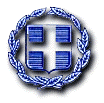 